ЈАВНО ПРЕДУЗЕЋЕ «ЕЛЕКТРОПРИВРЕДА СРБИЈЕ» БЕОГРАДОГРАНАК ТЕНТ 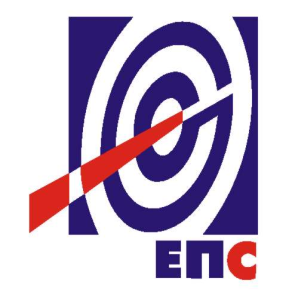 КОНКУРСНА ДОКУМЕНТАЦИЈАза подношење понуда у отвореном поступку за јавну набавку добара бр. 3000/0004/2017 , 3000/0005/2017, 3000/0006/2017   (1001/2017, 959/2017,958/2017)Набавка : Партија 1: Унапређење система приступне контроле CО и ОПартија 2: Проширење видео надзора на критичним објектима CО и ОПартија 3: Проширење система противпровалне заштите. на критичним објектима CО и О(заведено у ЈП ЕПС број: 105-Е.03.01-286618/6-2017 од 13.12.2017. године)Обреновац, јул, 2017. годинеНа основу члана 32 и 61. Закона о јавним набавкама („Сл. гласник РС” бр. 124/12, 14/15 и 68/15, у даљем тексту Закон), члана 2. Правилника о обавезним елементима конкурсне документације у поступцима јавних набавки и начину доказивања испуњености услова („Сл. гласник РС” бр. 86/15), Одлуке о покретању поступка јавне набавке број: 105-E.03.01-286618/3 од 18.10.2017  године и Решења о образовању комисије за јавну набавку број : 105-E.03.01- 286618/3 од 18.10.2017  .  године. године, припремљена је:КОНКУРСНА ДОКУМЕНТАЦИЈАза подношење понуда у отвореном поступку за јавну набавку добара бр . 3000/0004/2017 , 3000/0005/2017, 3000/0006/2017   (1001/2017, 959/2017,958/2017)Садржај конкурсне документације:											страна	Укупан број страна документације: 98ОПШТИ ПОДАЦИ О ЈАВНОЈ НАБАВЦИПОДАЦИ О ПРЕДМЕТУ ЈАВНЕ НАБАВКЕ2.1 Опис предмета јавне набавке, назив и ознака из општег речника набавке:      Опис предмета јавне набавке:  Партија 1: Унапређење система приступне контроле CО и О    Партија 2: Проширење видео надзора на критичним објектима CО и О     Партија 3: Проширење система противпровалне заштите на критичним објектима CО и О         Назив из општег речника набавке:   Систем за контролу приступа     Ознака из општег речника набавке: - 42961100ТЕХНИЧКА СПЕЦИФИКАЦИЈАПАРТИЈА 1:Обим послаПонуђач је дужан да испоручи, угради, тестира и пусти у рад опрему наведену у техничкој спецификацији понуде на локацији ЈП ЕПС – Огранак ТЕНТ Обреновац. Потребно је заменити постојећи сервер приступне контроле на ТЕНТ А заједно са инсталацијом потребног софтвера. Поставити уређај за непрекидно напајање (UPS) на свим локацијама Огранка ТЕНТ где се налазе читачи за регистрацију радног времена. Извршити интегрисање електронско механичких баријера на одређеним локацијам  ТЕНТ А и ТЕНТ Б у постојећи систем контроле приступа и евиденције радног времена. Увести контролу приступа и евиденцију уласка у Контролном центру СОиО и на улазу првог спрата Управне зграде на ТЕНТ А са интеграцијом у постојећи систем.Унапређење система приступне контролеЦиљ унапређење система приступне контроле је ефикасније спровођење контроле приступа и изласка и подизање укупне безбедности запослених лица и имовине у ЈП ЕПС – Огранак ТЕНТ као и подизање расположивости система техничке заштите. Постављањем електронско механичких баријера на улазу у објекат физички ће се спречити недозвољен улазак лица у штићени објекат. Овај вид техничке заштите ће олакшати рад службе обезбеђења и одбране. Потребно је да механичке баријере буду компатабилне са постојећим системом контроле приступа и флексибилне за будућа проширења софтвера. Постављањем уређаја за непрекидно напајање (UPS) на свим локацијама где се налазе читачи за регистрацију ће се омогућити аутономија рада у случају нестанка струје. Тиме се обезбеђује продужени рад читача, чиме ће се евентуални мањак радних сати у евиденцији радног времена које се користе за обрачун зарада свести на минимум.Постојеће стањеУ ЈП ЕПС – Огранак ТЕНТ је инсталиран PACS (Pupin Аccеss Control Sistem) систем за контролу приступа и евиденције радног времена који се заснива на коришћењу бесконтактних картица.У доњој табели је дат преглед постојећег хардвера и опреме по појединачним објектима ТЕНТ.РеализацијаЛокација ТЕНТ А и ЖТИспорука, монтажа, тестирање и пуштање у рад 4 електронско механичке баријере на главној капији (капија 1) и 3 баријере на теретној капији (капија 3). Баријере је потребно повезати са постојећим читачима бесконтактних картица на основу чега ће се остварити право пролаза (улаз/излаз). Увођење контроле приступа и евиденције уласка у просторију Контролног центра Службе обезбеђења и одбране у згради за Управљање ризицима, као и на улазу првог спрата Управне зграде. Улаз у просторију тј. спрат контролисати уз помоћ читача бесконтактних (MIFARE) картица. Контролер који очитава картице повезати са електричном бравом. Када неко очита картицу са дозволом проласка, брава се откључава и улаз је могућ уз помоћ кваке (кугле). Излаз из просторије је омогућен механичком кваком у сваком тренутку, чак иако дође до нестанка струје. Потребно је да врата буду непрекидно закључана и да у случају нестанка струје, улазак у просторију буде омогућен уз помоћ кључа. Предвидети да се у Контролном центру електрична брава монтира у оквир врата, док су врата са све оквиром у Управној згради направљена од стакла.Испорука, монтажа, тестирање и пуштање у рад сервера за контролу приступа. Потребно је извршити конфигурацију система, инсталирати оперативни систем Windows Server 2012 R2, PACS апликације и базу података.Испорука, монтажа и пуштање у рад 3 уређаја за непрекидно напајање (UPS) на портирницама на којима се налазе терминали за регистрацију радног времена.Локација ТЕНТ БИспорука, монтажа, тестирање и пуштање у рад 4 електронско механичке баријере на главној капији. Баријере је потребно повезати са постојећим читачима бесконтактних картица на основу чега ће се остварити право пролаза (улаз/излаз).Испорука, монтажа и пуштање у рад 4 уређаја за непрекидно напајање (UPS) на портирницама на којима се налазе терминали за регистрацију радног времена.Локација ТЕКИспорука, монтажа и пуштање у рад 2 уређаја за непрекидно напајање (UPS) на портирницама на којима се налазе терминали за регистрацију радног времена.Локација ТЕМИспорука, монтажа и пуштање у рад једног уређаја за непрекидно напајање (UPS) на портирници на којој се налази терминал за регистрацију радног времена.Напомена:Понуђач је дужан да механичке баријере и контролу приступа и евиденцију у Контролном центру за видео надзор интегрише у постојећи  PACS систем контроле приступа и евиденције радног времена.Понуђач је дужан да се прилагоди постојећем PACS (Pupin Аccеss Control Sistem) систему контроле приступа и евиденције радног времена. Наручиоц неће вршити никакве системске измене и промене софтвера и хардвера.Спецификација опремеОпшти захтеви у вези монтажеПоуђач треба да обави монтажу целокупне испоручене опреме и исту пусти у рад. Услуге ће се обављати на такав начин да не врше опструкцију рада евентуалних других Понуђача. Уколико Наручилац затражи, Понуђач ће поднети Наручиоцу у писаном облику, на разматрање и оверу предлог за монтажу и друге спефичности које он предлаже за монтажне радове, што ће се ускладити са Наручиоцем ради неметаног рада.По завршетку монтаже сваког дела опреме, они ће бити предмет овере Наручиоца и Понуђача. Понуђач ће припремити записнике са свих главних провера и мерења.После завршене монтаже комплетне опреме или дела опреме обавиће се преглед од стране Понуђача и Наручиоца, а затим заједнички потписати Записник о завршеној монтажи и спремности за завршна испитивања.Припрема за пуштање у радПре одобрења Наручиоца за пуштање у рад, извршиће се испитивање исправности и тачности повезивања. Сва опрема ће се темељно очистити изнутра и споља, масноће и друга страна тела ће бити уклоњена.Надзор над монтажом од стране НаручиоцаНаручилац, или његов представник (Инжењер за послове техничке заштите), има право да врши надзор у свакој етапи монтаже као и да врши одређена мерења и интерна испитивања делимично, или комплетно монтиране опреме.Пројекат изведеног објектаУговарач је обавезан да изради Пројекат изведеног стања у три (3) примерка.Документација понуђене опремеПонуђач је обавезан да  уз понуду достави  каталошку документацију са сву опрему коју нуди. Понуђач је обавезан да достави документацију где се може видети да понуђена опрема испуњава тражене услове које наручилац захтева (ако је потребно и обележити). Докунентацију је потребно доставити на српском језику или на енглеском језику.Обука кадрова ТЕНТ за рад на коришћењу Понуђач је обавезан да по завршетку услуге изврши обуку корисника  – 2 -  инжињера за послове техничке заштите (администратори система)Напомена:Понуђач је дужан да у делове (добра) за које се тражи уградња из техничке документације урачуна цену монтаже опреме, полагање каблова, подешавања хардвера, подешавање софтвера, тестирању, пушатње у рад, испoруку свих пoтрeбних кoнeктoрa и свoг пoтрeбнoг инстaлaциoнoг мaтeриjaлa (ПВЦ кaнaлицa, цeви, инстaлaциoних кутиja и др.) зa пoлaгaњe и пoвeзивaњe кaблoвa, као и израду пројекта изведеног објекта у свему према важећем Закону о Планирању и изградњи за локацију / објекат.ПАРТИЈА 2:Обим послаПонуђач је у обавези да изврши испоруку материјала и опреме, уградњу, подешавање и стављање камера у рад и испитивање свих функционалних карактеристика, у складу са постојећим Пројектом проширења видео надзора на критичним објектима и захтевима наведеним у техничкој спецификацији конкурсне документације. Поред тога понуђач треба да изради пројекат изведеног стања и да изврши обуку администратора системаПроширење система видео надзора Огранка ТЕНТ Циљ проширења система видео надзора у Огранку ТЕНТ, је подизање укупне безбедности запослених и објеката на виши ниво, односно контрола свих важнијих делова објеката, као и делова отвореног простора неприкидно 24 часа; снимање кретања запослених, извођача радова и возила у надзираном простору; обезбеђење квалитетних доказа у случајевима криминалних радњи; ефикасније спречавање нелегалних упада споља у штићене објекте (заштита периметра), спречавање незаконитог изношења материјала из објеката као и предупређење свих криминогених и акцидентних ситуација у Огранку ТЕНТ.Припрема за пуштање у радПре одобрења Наручиоца за пуштање у рад, извршиће се испитивање исправности и тачности повезивања. Сва опрема ће се темељно очистити изнутра и споља, масноће и друга страна тела ће бити уклоњена.Надзор над монтажом од стране НаручиоцаНаручилац, или његов представник (Инжењер за послове техничке заштите), има право да врши надзор у свакој етапи монтаже као и да врши одређена мерења и интерна испитивања делимично, или комплетно монтиране опреме.Пројекат изведеног објектаУговарач је обавезан да изради Пројекат изведеног стања у три (3) примерка.Документација понуђене опремеПонуђач је обавезан да достави  уз понуду каталошку документацију где се може видети да понуђена опрема испуњава тражене услове које наручилац захтева (ако је потребно и обележити). Документацију је потребно доставити на српском језику или на енглеском језику за ставке ставке 1 - Тeрмaлна IP кaмeрa), 2 - Пoкрeтна dome кaмeрe, 3 - SDHC кaртицe кaпaцитeтa и 4 - PoE injektor.Понуђач је обавезан да по завршетку услуга изврши обуку администратора система за рад на коришћењу, подешавању и конфигурисању уграђених добара - инжињера за послове техничке заштите (администратори система).Врста и количина добара:Локација ТЕНТ А и ЖТТабела са списком локација, опремом и начинима монтаже опреме ТЕНТ А и ЖТТабела са списком комуникационих ормана и опреме у њима на које се повезују камере ТЕНТ А и ЖТКамере 1  повезује се на постјећи комуникациони орман у портирници 3 ( самоносивим SFTP каблом) КОP3, на постојећи PoE switchКамера 2 PTZ  се повезује на орман у згради за прераду зауљених вода (SFTP каблом). Преглед опреме у овом орману дата је у тех.табели.Камере 3 повезује се на постјећи комуникациони орман КОVN2 (SFTP каблом), који се налази на стубу на постојећи PoE switchКамера 4 повезује се на постјећи комуникациони орман КОVN3 (SFTP каблом), који се налази на стубу на постојећи PoE switchКамера 5 повезује се на постјећи комуникациони орман КОVN5 (SFTP каблом положеним у земљу са PE цеви), који се налази у портирници Тополице на постојећи PoE switchЛокација ТЕНТ БТабела са списком локација, опремом и начинима монтаже опреме ТЕНТ Б.Табела са списком комуникационих ормана и опреме у њима на које су везане камере ТЕНТ Б.Камера 1 повезује се на постјећи комуникациони орман KOVN10 (SFTP kablom), који се налази на стубу на постојећи PoE switchКамера 2 повезује се на постјећи комуникациони орман KOVN10 (SFTP kablom), који се налази на стубу на постојећи PoE switchКамера 3 повезује се на постојећи комуникациони орман КО Силос за осумпоравање (SFTP kablom), који се налази у техничкој просторији силосаКамера 8 повезује се на постјећи комуникациони орман КОVN6 (SFTP kablom), који се налази на стубу на постојећи PoE switchТехничке карактиристике опремеОпрема која се испоручује и уграђује у систем видео надзора мора да испуни техничке захтеве описане у наставку (табела). Понуђач техничком документацијом доказује да понуђена добра одговарају захтеваним техничким карактеристикама (Технички лист, уверење о квалитету извод из каталога проузвођача.)Напомена:Понуђач је дужан да у делове (добра) за које се тражи уградња из техничке документације урачуна цену монтаже опреме, полагање каблова, подешавања хардвера, подешавање софтвера, тестирању, пушатње у рад, испoруку свих пoтрeбних кoнeктoрa и свoг пoтрeбнoг инстaлaциoнoг мaтeриjaлa (ПВЦ кaнaлицa, цeви, инстaлaциoних кутиja и др.) зa пoлaгaњe и пoвeзивaњe кaблoвa, као и израду пројекта изведеног стања у свему према важећем Закону о Планирању и изградњи за локацију / објекат.ПАРТИЈА 3:Обим послаПонуђач је у обавези да изврши испоруку материјала и опреме, уградњу, подешавање и стављање камера у рад и испитивање свих функционалних карактеристика, у складу са постојећим Пројектом проширења система противпровалне заштите на критичним објектима и захтевима наведеним у техничкој спецификацији конкурсне документације. Поред тога понуђач треба да изради пројекат изведеног стања и да изврши обуку администратора система, као и оператере система.Проширење противпровалне заштите Огранка ТЕНТ Циљ прoширeњa  систeмa прoтивпрoвaлнe зaштитe у Oгрaнку TEНT je пoдизaњe укупнe бeзбeднoсти oбjeкaтa нa виши нивo, oднoснo кoнтрoлa свих вaжниjих дeлoвa oбjeкaтa нeпрeкиднo 24 чaсa; кoнтрoлисaњe и нaдзoр нaд oбjeктимa; eфикaсниje спрeчaвaњe нeлeгaлних упaдa у штићeнe oбjeктe (зaштитa oбjeкaтa), спрeчaвaњe нeзaкoнитoг изнoшeњa мaтeриjaлa из oбjeкaтa кao и прeдупрeђeњe свих кримoгeних и aкцидeнтних ситуaциja у приврeднoм друштву. Постојеће стањеПoстojeћи систeм противпровалне заштите сe сaстojи oд Paradox цeнтрaлa и oстaлих дoдaтaкa (evo 192, evo 48, SP 5500, PCS200, IP100, IP512...) као и детектора, шифратора, баријера, алармних сирена, као и софтвера Самсун 50 и 250 (мониторинг).У доњој тaбeли je дaт преглед постојеће противпровалне опреме по појединачним објектима ТЕНТ.Реализација системаКроз Фазу 2 је прeдвиђено умрежавање новопројектованих и постојећих противпровалних централа у jeдинствeни систeм прoтивпрoвaлнe зaштитe сa нaдзoрним цeнтримa пo појединим лoкaциjaмa, кao и са глaвним кoнтoлним цeнтром нa локацији TEНT ’’A’’. Узимајући у обзир податак о произвођачу и типовима постојеће противпровалне опреме предвиђено је да новопројектована опрема буде од истог произвођача или да буде компатибилна са постојећом опремом ради технички исправног умрежавања постојеће и нове опреме као и будућег одржавања опреме овако интегрисаног система противпровалне заштите.Умрежавањем односно интегрисањем свих противпровалних ситема по објектима у један јединствени систем ће се постићи, нeпрeкиднo 24-чaсовно, нaдглeдaње и упрaвљaње систeмoм тaкo штo ће сe, путeм рaдиo вeзe или тeлeфoна, рaдницимa oбeзбeђeњa пo разним лoкaциjaмa Oгрaнкa TEНT, прeнoсити бeзбeднoснo важни пoдaци eвидeнтирaни интегрисаним систeмoм прoтивпрoвaлнe зaштитe и укaзати им нa прaвцe и мeстa гдe трeбa интeрвeнисaти.Интегрисани систем ће у свом саставу имати кoнтрoлни цeнтар, који ће бити лоциран у TEНT ''A'' у згради Згради Управљања Ризицима. Овај центар ће бити опремљен одговарајућом опремом, неопходном за његово повезивање, ради пријема података и ради даљинског управљања, са свим новопројектованим и постојећим противпровалним централама. Такође, подцентри ће бити опремљени (TEНT ''A'' портирница - предвиђа се опремање у наредној фази изградње, TEНT ''Б'' портирница, ТЕК портирница и ТЕМ портирница) и из кога ће се за сваку област коју овај подцентар покрива вршити пријем података и даљинско управљање, са свим новопројектованим и постојећим противпровалним централама које се налазе у  тој области.Противпровалне цeнтрaле треба да поседују интернет модул за прикључење на основни комуникациони пут и GPRS/GSM комуникациони модул неопходан за прикључење на резервни комуникациони пут. Да би се ово остварило потребно је са одговарајућим модулима опремити све нове централе и надоградити постојеће противпровалне централе. Основни комуникациони пут се реализује преко пoстojeће инфрaструктурне рaчунaрскe мрeжe Oгрaнкa TEНT укључуjући и мрeжу oптичких кaблoвa и тeлeкoмуникaциoни систeм EПС-a док ће се као резервни комуникациони пут користити мрежа провајдера интернета и мобилне телефоније. Тамо где не постоји мрежна инфраструктура, комуникација преко GPRS/GSM ће представљати главну и једину комуникацију до реализовања мрежне инфраструктуре у наредној фази изградње противпровалног система.Сам систем мора поседовати могућност нaдoгрaдњe у циљу прoширивaњa кaпaцитeтa, a прeмa укaзaним пoтрeбaмa, oднoснo мора да омогући фaзну рeaлизaциjу у зaвиснoсти oд рaспoлoживих финaнсиjских срeдстaвa.Нa свaкoj лoкaциjи нaвeдена су мeстa кoja су, прeмa дoсaдaшњoj прaкси и бeзбeдoнoснoj прoцeни, бeзбeдoнoснo нajинтeрeсaнтниja oднoснo зaхтeвajу пoстaвљaњe прoтивпрoвaлнe зaштитe, у првoм рeду, рaди прeвeнциje криминoгeних и других aктивнoсти.У oгрaнку TEНT бeзбeдoнoснo нajинтeрeсaнтиje мeстa – лoкaциje су: рaдиoницe у згрaди oдржaвaњa, мaшинскe хaлe (штићeнe прoстoриje), aлaтницe, упрaвнa згрaдe, склoништa, дoпрeмe угљa, дeпo, прoстoриje гдe сe чувa oружиje или битни дoкумeнти, мaгaцини кojи нису пoкривeни прoтивпрoвaлнoм зaштитoм и др.Објекти који се опремају противпровалном опремом а која је предмет ове јавне набавке су следећи:Локација ТЕНТ АЗграда одржавања  (Објекат бр.3)Магацин цивилне одбране (Објекат Бр.8)ЖТ депо (Објекат Бр. 11)Локација ТЕНТ БГаража (Објекат бр.2)				Зграда одржавања (Објекат Бр.3)	Машинска хала 6kV постројења (Објекат Бр.4)Помоћна котларница (Објекат Бр.12)Мазутна станица (Објекат Бр.14)Црпна станица (Објекат Бр.15)Локација ТЕМБунар сирове воде ''Топољар'' (Објекат Бр.4)				Грађевинско (Објекат Бр .5)	6kV постројење (Објекат Бр.7)ПП станица (код мале котларнице) (Објекат Бр.9)ПП станица (у згради управе) (Објекат Бр.10)Хидрантска станица (Објекат Бр.11)Компресорска станица (Објекат Бр.12)Вага за мерење вагона (Објекат Бр.16)Електро радионица (Објекат Бр.17)Машинска радионица (Објекат Бр.18)Нa oснoву искaзaних пoтрeбa и сaглeдaвaњa дaљeг рaзвoja интегрисаног систeмa прoтивпрoвaлнe зaштитe, наведене локације се опремају следећом  противпровалном опремом:Алармне централе  за 192 зоне са акумулатором, опремљене са  интернет и GPRS/GSM комуникационим модулимаLCD  шифратори бројчано-алфабетниДетектори покретаАлармне сирене (у зависности од потребе)док ће контролни центар и подцентри бити опремљени са:GPRS/IP мониторинг пријемником, за надзор и контрола до 1024 Pardox централа или сличних централаРадна станица, PC i3, са LED монитором 22"Одговарајући софтвер за мониторинг, програмирање и управљањеОсновни технички захтеви за опрему која је предмет ове јавне набавке су следећи:Алармнe централe са 192 Зоне у стандардној или појачаној верзији, или одговарајуће - EVO 192 и EVO 192 HD или компатибилна са овим централама:Детектор покрета BUS технологија, DМ70, Paradox или одговарајуће.LCD шифратор бројчано-алфабетни, К641+, Paradox или одговарајуће.Алармна спољна сирена, SOLO 1, Paradox или одговарајуће.GPRS/IP MONITORING ПРИЈЕМНИК, надзор и контрола до 1024 Paradox централа, централе које се могу повезивати на IP100 - E55, SP серија, MG серија као и EVO серија, IPR512, Paradox или одговарајућеMonitoring software – за покривање 50/250 објеката, за пријем и дојаву од хардеверских пријемника и приказ догађаја са удаљених објеката, SAMSON 50/250, или одговарајуће.Babyware software за програмирање - бесплатан software за програмирање и управљање, за конекцију на удаљене објекте са могућношћу програмирања и управљања системимаКаблови и инсталациони материјал за повезивање централне опреме и разни инсталациони материјал (PVC каналице, цеви, инсталационе кутије, и др.)Детаљна техничка спецификација са техничким карактеристикама и количинама опреме дата је у даљем тексту ове Конкурсне документације...Општи захтеви у вези монтажеИзабрани понуђач треба да обави монтажу целокупне испоручене опреме и исту пусти у рад. Начин монтаже и редослед извођења радова које је установио – предложио, Извођач ће користити као опште смернице и могу се изменити или допуњавати од стране овлашћеног представника Наручиоца.Услуге ће се обављати на такав начин да не врше опструкцију рада евентуалних других Уговарача. Уколико Наручилац затражи, Изабрани понуђач ће поднети Наручиоцу у писаном облику, на разматрање и оверу предлог за монтажу и друге спефичности које он предлаже за монтажне радове, што ће се ускладити са Наручиоцем ради неметаног рада.По завршетку монтаже сваког дела опреме, они ће бити предмет овере Наручиоца и Изабраног понуђача. Уговарач ће припремити записнике са свих главних провера и мерења.После завршене монтаже комплетне опреме или дела опреме обавиће се преглед од стране Уговарача и Наручиоца, а затим заједнички потписати Записник о завршеној монтажи и спремности за завршна испитивања.Припрема за пуштање у радПре одобрења Наручиоца за пуштање у рад, извршиће се испитивање исправности и тачности повезивања. Сва опрема ће се темељно очистити изнутра и споља, масноће и друга страна тела ће бити уклоњена.Надзор над монтажом од стране НаручиоцаНаручилац, или његов представник (Инжењер за послове техничке заштите), има право да врши надзор у свакој етапи монтаже као и да врши одређена мерења и интерна испитивања делимично, или комплетно монтиране опреме.Пројекат изведеног објектаУговарач је обавезан да изради Пројекат изведеног објекта у три (3) примерка.Документација понуђене опремеПонуђач је обавезан да  уз понуду достави каталошку  документацију са сву опрему коју нуди. Понуђач је обавезан да достави документацију где се може видети да понуђена опрема испуњава тражене услове које наручилац захтева (ако је потребно и обележити). Докунентацију је потребно доставити на српском језику или на енглеском језику.Напомена:Понуђач је дужан да се прилагоди постојећем систему противпровалне заштите. Наручиоц неће вршити никакве системске измене и промене софтвера и хардвера.Обука кадрова ТЕНТ за рад на коришћењу противпровалног система Понуђач је обавезан да по завршетку услуга изврши обуку корисника система – 2 -  инжињера за послове техничке заштите (администратори система), 6 - оператера у Контролном центру (корисници система).Локација ТЕНТ А и ЖТЛокација ТЕНТ БЛокација ТЕМНапомена:Понуђач је дужан да у делове (добра) за које се тражи уградња из техничке документације урачуна цену монтаже опреме, полагање каблова, подешавања хардвера, подешавање софтвера, тестирању, пушатње у рад, испoруку свих пoтрeбних кoнeктoрa и свoг пoтрeбнoг инстaлaциoнoг мaтeриjaлa (ПВЦ кaнaлицa, цeви, инстaлaциoних кутиja и др.) зa пoлaгaњe и пoвeзивaњe кaблoвa, као и израду пројекта изведеног објекта у свему према важећем Закону о Планирању и изградњи за локацију / објекат.Испорука добара3.2 Гарантни рок (за све партије)Гарантни рок мора бити најмање 24 месецa од дана монтажe  и пуштањa у рад Изабрани Понуђач је дужан да о свом трошку отклони све евентуалне недостатке у току трајања гарантног рока.3.3 Рок испоруке са монтажом и пуштањем у рад:ЗА ПАРТИЈЕ 1 и 3Изабрани понуђач је обавезан да испоруку,  монтажу и пуштање у рад и да достави пројекат изведеног стања (3 примерка)  у року најкасније до  4 месеца ,од ступања Уговора на снагу .ЗА ПАРТИЈУ 2:Изабрани понуђач је обавезан да  изврши испоруку, уградњу, пуштање у рад и да достави пројекат изведеног стања (3 примерка)  у року најкасније до  3 месеца ,од ступања Уговора на снагу .3.4.Место извршења услуга:Партија 1.- Локација ТЕНТ А, Локација ТЕНТ Б, Локација ТЕ Колубара, Локација ТЕ МораваПартија 2: - Локација ТЕНТ А, Локација ТЕНТ БПартија 3:- Локација ТЕНТ А, Локација ТЕНТ Б, Локација ТЕ Морава3.5. Квалитативни и квантитативни пријемКвалитативни и квантитативни пријем добара извршиће Наручилац приликом испоруке. У случају неодговарајуће испоруке, Наручилац ће ту околност записнички констатовати и одмах извршити рекламацију недостатака у испоруци. Наручилац ће писану рекламацију доставити понуђачу у року од 3 дана. Понуђач је у обавези да изврши замену неисправних добара у року од 3 дана од пријема рекламације, а уколико то не учини, наручилац има право на накнаду штете.Пријем робе у погледу количине и квалитета врши се у складишту Наручиоца где се  утврђују стварно примљене количине робе.Квантитативни  пријем  констатоваће се потписивањем Записника о квантитативном пријему – без примедби или Отпремнице и провером:•	да ли је испоручена наручене  количина•	да ли су добра испоручена у оригиналном паковању•	да ли су добра без видљивог оштећењаПонуђач  се обавезује да сноси потпуну одговорност за квалитет предмета набавке, без обзира да ли Наручилац  врши или не пријемно контролисање и испитивање. Понуђаћач се обавезује да надокнади све трошкове које би Наручилац директно или индиректно имао због неодговарајућег квалитета предмета набавке.4. УСЛОВИ ЗА УЧЕШЋЕ У ПОСТУПКУ ЈАВНЕ НАБАВКЕ ИЗ ЧЛ. 75 и 76 ЗАКОНА О ЈАВНИМ НАБАВКАМА И УПУТСТВО КАКО СЕ ДОКАЗУЈЕ ИСПУЊЕНОСТ ТИХ УСЛОВАПонуда понуђача који не докаже да испуњава наведене обавезне и додатне услове из тачака 1.до 6 овог обрасца, биће одбијена као неприхватљива.1. Сваки подизвођач мора да испуњава услове из члана 75.став 1. тачка 1), 2) и 4) и члана 75. став 2. Закона, што доказује достављањем доказа наведених у овом одељку. Услове у вези са капацитетима из члана 76.Закона, понуђач испуњава самостално без обзира на ангажовање подизвођача.2. Сваки понуђач из групе понуђача  која подноси заједничку понуду мора да испуњава услове из члана 75. став 1. тачка 1), 2) и 4) и члана 75. став 2. Закона, што доказује достављањем доказа наведених у овом одељку. Услове у вези са капацитетима из члана 76.Закона понуђачи из групе испуњавају заједно, на основу достављених доказа у складу са овим одељком конкурсне документације.3. Докази о испуњености услова из члана 77.Закона могу се достављати у неовереним копијама.Наручилац може пре доношења одлуке о додели уговора, захтевати од понуђача, чија је понуда на основу извештаја комисије за јавну набавку оцењена као најповољнија да достави на увид оригинал или оверену копију свих или појединих доказа.Ако понуђач у остављеном, примереном року који не може бити краћи од пет дана, не достави на увид оригинал или оверену копију тражених доказа, наручилац ће његову понуду одбити као неприхватљиву.4.Лице уписано у Регистар понуђача није дужно да приликом подношења понуде доказује испуњеност обавезних услова за учешће у поступку јавне набавке, односно Наручилац не може одбити као неприхватљиву, понуду зато што не садржи доказ одређен Законом или Конкурсном документацијом, ако је понуђач, навео у понуди интернет страницу на којој су тражени подаци јавно доступни. У том случају понуђач може, да у Изјави (пожељно на меморандуму, која мора бити потписана и оверена), да наведе да је уписан у Регистар понуђача. Уз наведену Изјаву, понуђач може да достави и фотокопију Решења о упису понуђача у Регистар понуђача.  На основу члана 79.став 5. Закона понуђач није дужан да доставља следеће доказе који су јавно доступни на интернет страницама надлежних органа, и то:1)извод из регистра надлежног органа:-извод из регистра АПР: www.апр.гов.рс2)докази из члана 75. став 1. тачка 1) ,2) и 4) Закона-регистар понуђача: www.апр.гов.рс5. Уколико је доказ о испуњености услова електронски документ, понуђач доставља копију електронског документа у писаном облику, у складу са законом којим се уређује електронски документ.6. Ако понуђач има седиште у другој држави, наручилац може да провери да ли су документи којима понуђач доказује испуњеност тражених услова издати од стране надлежних органа те државе.7. Ако понуђач није могао да прибави тражена документа у року за подношење понуде, због тога што она до тренутка подношења понуде нису могла бити издата по прописима државе у којој понуђач има седиште и уколико уз понуду приложи одговарајући доказ за то, наручилац ће дозволити понуђачу да накнадно достави тражена документа у примереном року.8. Ако се у држави у којој понуђач има седиште не издају докази из члана 77. став 1. Закона, понуђач може, уместо доказа, приложити своју писану изјаву, дату под кривичном и материјалном одговорношћу оверену пред судским или управним органом, јавним бележником или другим надлежним органом те државе.9. Понуђач је дужан да без одлагања, а најкасније у року од пет дана од дана настанка промене у било којем од података које доказује, о тој промени писмено обавести наручиоца и да је документује на прописани начин.КРИТЕРИЈУМ ЗА ДОДЕЛУ УГОВОРАИзбор најповољније понуде ће се извршити применом критеријума „Најнижа понуђена цена“ .У ситуацији када постоје понуде понуђача који нуде добра домаћег порекла и понуде понуђача који нуде добра страног порекла, наручилац мора изабрати понуду понуђача који нуди добра домаћег порекла  под условом да његова понуђена цена није већа од 5% у односу на нaјнижу понуђену цену понуђача који нуди добра страног порекла.Када понуђач достави доказ да нуди добра домаћег порекла, наручилац ће, пре рангирања понуда, позвати све остале понуђаче чије су понуде оцењене као прихватљиве а код којих није јасно да ли је реч о добрима домаћег или страног порекла,да се изјасне да ли нуде добра домаћег порекла и да доставе доказ.Предност дата за домаће понуђаче и добра домаћег порекла (члан 86.став 1. до 4. Закона) у поступцима јавних набавки у којима учествују понуђачи из држава потписница Споразума о слободној трговини у централној Европи (ЦЕФТА 2006) примењиваће се сходно одредбама тог споразума.Предност дата за домаће понуђаче и добра домаћег порекла (члан 86. став 1. до 4.Закона) у поступцима јавних набавки у којима учествују понуђачи из држава потписница Споразума о стабилизацији и придруживању између Европских заједница и њихових држава чланица, са једне стране, и Републике Србије, са друге стране, примењиваће се сходно одредбама тог Споразума.Елементи критеријума односно начин на основу којих ће наручилац извршити доделу уговора у ситуацији када постоје две или више понуда са истом понуђеном ценом:Уколико две или више понуда имају исту понуђену цену, повољнија понуда биће изабрана путем жреба.Извлачење путем жреба Наручилац ће извршити јавно, у присуству понуђача који имају исту понуђену цену.На посебним папирима који су исте величине и боје наручилац ће исписати називе Понуђача, те папире ставити у кутију, одакле ће један од чланова Комисије извући само један папир. Понуди Понуђача чији назив буде на извученом папиру биће додељен повољнији ранг. О извршеном жребању сачињава се записник који потписују представници наручиоца и присутних понуђача.6.УПУТСТВО ПОНУЂАЧИМА КАКО ДА САЧИНЕ ПОНУДУКонкурсна документација садржи Упутство понуђачима како да сачине понуду и потребне податке о захтевима Наручиоца у погледу садржине понуде, као и услове под којима се спроводи поступак избора најповољније понуде у поступку јавне набавке.Понуђач мора да испуњава све услове одређене Законом о јавним набавкама (у даљем тексту: Закон) и конкурсном документацијом. Понуда се припрема и доставља на основу позива, у складу са конкурсном документацијом, у супротном, понуда се одбија као неприхватљива.Језик на којем понуда мора бити састављенаНаручилац је припремио конкурсну документацију на српском језику и водиће поступак јавне набавке на српском језику.Понуда са свим прилозима мора бити сачињена на српском језику.Прилози који чине саставни део понуде, достављају се на српском језику. Уколико је неки прилог (доказ или документ) на страном језику, он мора бити преведен на српски језик и оверен од стране овлашћеног преводиоца.Начин састављања и подношења понудеПонуђач је обавезан да сачини понуду тако што уписује тражене податке у обрасце који су саставни део конкурсне документације и оверава је печатом и потписом законског заступника, другог заступника уписаног у регистар надлежног органа или лица овлашћеног од стране законског заступника уз доставу овлашћења у понуди. Доставља их заједно са осталим документима који представљају обавезну садржину понуде.Препоручује се да сви документи поднети у понуди  буду нумерисани и повезани у целину (јемствеником, траком и сл.), тако да се појединачни листови, односно прилози, не могу накнадно убацивати, одстрањивати или замењивати. Препоручује се да се нумерација поднете документације и образаца у понуди изврши на свакој страни на којој има текста, исписивањем “1 од н“, „2 од н“ и тако све до „н од н“, с тим да „н“ представља укупан број страна понуде.Препоручује се да се докази који се достављају уз понуду, а који због своје важности не смеју бити оштећени, означени бројем (банкарска гаранција, меница), стављају у посебну фолију, а на фолији се видно означава редни број странице листа из понуде. Фолија се мора залепити при врху како би се докази, који се због своје важности не смеју оштетити, заштитили.Понуђач подноси понуду у затвореној коверти или кутији, тако да се при отварању               може проверити да ли је затворена, као и када, на адресу:Јавно предузеће   „Електропривреда Србије“, огранак ТЕНТ, 11500 Обреновац, Богољуба Урошевића-Црног број 44., ПКА ТЕНТ А, писарница - са назнаком: „Понуда за јавну набавку:       Партија 1: Унапређење система приступне контроле CО и О        Партија 2: Проширење видео надзора на критичним објектима CО и О   Партија 3: Проширење система противпровалне заштите. на критичним објектима CО   и О,  јавна набавка број: 3000/0004/2017 , 3000/0005/2017, 3000/0006/2017   (1001/2017, 959/2017,958/2017)- НЕ ОТВАРАТИ“.На полеђини коверте обавезно се уписује тачан назив и адреса понуђача, телефон и факс понуђача, као и име и презиме овлашћеног лица за контакт.У случају да понуду подноси група понуђача, на полеђини коверте  назначити да се ради о групи понуђача и навести називе и адресу свих чланова групе понуђача.Уколико понуђачи подносе заједничку понуду, група понуђача може да се определи да обрасце дате у конкурсној документацији потписују и печатом оверавају сви понуђачи из групе понуђача или група понуђача може да одреди једног понуђача из групе који ће потписивати и печатом оверавати обрасце дате у конкурсној документацији, изузев образаца који подразумевају давање изјава под материјалном и кривичном одговорношћу морају бити потписани и оверени печатом од стране сваког понуђача из групе понуђача.У случају да се понуђачи определе да један понуђач из групе потписује и печатом оверава обрасце дате у конкурсној документацији (изузев образаца који подразумевају давање изјава под материјалном и кривичном одговорношћу), наведено треба дефинисати споразумом којим се понуђачи из групе међусобно и према наручиоцу обавезују на извршење јавне набавке, а који чини саставни део заједничке понуде сагласно чл. 81. Закона. Уколико је неопходно да понуђач исправи грешке које је направио приликом састављања понуде и попуњавања образаца из конкурсне документације, дужан је да поред такве исправке стави потпис особе или особа које су потписале образац понуде и печат понуђача.Обавезна садржина понудеСадржину понуде, поред Обрасца понуде, чине и сви остали докази из чл. 75. Закона о јавним набавкама, предвиђени чл. 77. Закона, који су наведени у конкурсној документацији, као и сви тражени прилози и изјаве (попуњени, потписани и печатом оверени) на начин предвиђен следећим ставом ове тачке:Образац понуде Структура цене Образац трошкова припреме понуде, ако понуђач захтева надокнаду трошкова у складу са чл.88 ЗаконаИзјава о независној понуди Изјава у складу са чланом 75. став 2. Закона Средства финансијског обезбеђења за озбиљност понудеОбрасци, изјаве и докази одређене тачком 6.9 или 6.10 овог упутства у случају да понуђач подноси понуду са подизвођачем или заједничку понуду подноси група понуђача.потписан и печатом оверен образац „Модел уговора“ (пожељно је да буде попуњен)Техничке карактеристике опреме из тачке 3.- Конкурсне документације.докази о испуњености услова из чл. 75 и 76 Закона у складу са чланом 77. Закона и Одељком 4. конкурсне документације Овлашћење за потписника (ако не потписује заступник)Споразум о заједничком извршењу (уколико понуду подноси група понуђача)Наручилац ће одбити као неприхватљиве све понуде које не испуњавају услове из позива за подношење понуда и конкурсне документације.Наручилац ће одбити као неприхватљиву понуду понуђача, за коју се у поступку стручне оцене понуда утврди да докази који су саставни део понуде садрже неистините податке.Подношење и отварање понудаБлаговременим се сматрају понуде које су примљене, у складу са Позивом за подношење понуда објављеним на Порталу јавних набавки, без обзира на начин на који су послате.Ако је понуда поднета по истеку рока за подношење понуда одређеног у позиву, сматраће се неблаговременом, а Наручилац ће по окончању поступка отварања понуда, овакву понуду вратити неотворену понуђачу, са назнаком да је поднета неблаговремено.Комисија за јавне набавке ће благовремено поднете понуде јавно отворити дана наведеном у Позиву за подношење понуда у просторијама Јавног предузећа „Електропривреда Србије“ Београд, огранак ТЕНТ, ул. Богољуба Урошевића Црног бр.44.,11500 Обреновац, сала ПКА.Представници понуђача који учествују у поступку јавног отварања понуда, морају да пре почетка поступка јавног отварања доставе Комисији за јавне набавке писано овлашћењеза учествовање у овом поступку (пожељно да буде издато на меморандуму понуђача) заведено и оверено печатом и потписом законског заступника понуђача или другог заступника уписаног у регистар надлежног органа или лица овлашћеног од стране законског заступника уз доставу овлашћења у понуди.Комисија за јавну набавку води записник о отварању понуда у који се уносе подаци у складу са Законом.Записник о отварању понуда потписују чланови комисије и присутни овлашћени представници понуђача, који преузимају примерак записника.Наручилац ће у року од три (3) дана од дана окончања поступка отварања понуда поштом или електронским путем доставити записник о отварању понуда понуђачима који нису учествовали у поступку отварања понуда.Начин подношења понудеПонуђач може поднети само једну понуду.Понуду може поднети понуђач самостално, група понуђача, као и понуђач са подизвођачем.Понуђач који је самостално поднео понуду не може истовремено да учествује у заједничкој понуди или као подизвођач.У случају да понуђач поступи супротно наведеном упутству свака понуда понуђача у којој се појављује биће одбијена.Понуђач може бити члан само једне групе понуђача која подноси заједничку понуду, односно учествовати у само једној заједничкој понуди.Уколико је понуђач, у оквиру групе понуђача, поднео две или више заједничких понуда, Наручилац ће све такве понуде одбити.Понуђач који је члан групе понуђача не може истовремено да учествује као подизвођач.У случају да понуђач поступи супротно наведеном упутству свака понуда понуђача у којој се појављује биће одбијена.Измена, допуна и опозив понудеУ року за подношење понуде понуђач може да измени или допуни већ поднету понуду писаним путем, на адресу Наручиоца на коју је поднео понуду, са назнаком „ИЗМЕНА – ДОПУНА - Понуде за јавну набавку:        Партија 1: Унапређење система приступне контроле CО и О        Партија 2: Проширење видео надзора на критичним објектима CО и О   Партија 3: Проширење система противпровалне заштите. на критичним објектима CО   и О,  јавна набавка број: 3000/0004/2017 , 3000/0005/2017, 3000/0006/2017   (1001/2017, 959/2017,958/2017)- НЕ ОТВАРАТИ“.У случају измене или допуне достављене понуде, Наручилац ће приликом стручне оцене понуде узети у обзир измене и допуне само ако су извршене у целини и према обрасцу на који се, у већ достављеној понуди,измена или допуна односи.У року за подношење понуде понуђач може да опозове поднету понуду писаним путем, на адресу Наручиоца, са назнаком „ОПОЗИВ –      Партија 1: Унапређење система приступне контроле CО и О        Партија 2: Проширење видео надзора на критичним објектима CО и О   Партија 3: Проширење система противпровалне заштите. на критичним објектима CО   и О,  јавна набавка број: 3000/0004/2017 , 3000/0005/2017, 3000/0006/2017   (1001/2017, 959/2017,958/2017)- НЕ ОТВАРАТИ“.У случају опозива поднете понуде пре истека рока за подношење понуда, Наручилац такву понуду неће отварати, већ ће је неотворену вратити понуђачу.Уколико понуђач измени или опозове понуду поднету по истеку рока за подношење понуда, Наручилац ће наплатити средство обезбеђења дато на име озбиљности понудеПартијеНабавка је обликована у три партије.Понуђач може да поднесе понуду за једну или више партија.Понуда мора да обухвати најмање једну целокупну партију.Понуђач је дужан да у понуди наведе да ли се понуда односи на целокупну набавку или само на одређене партије.У случају да понуђач поднесе понуду за две или више партија , она мора бити поднета тако да се може оцењивати за сваку партију посебно.Докази из чл. 75. и 76. ЗЈН, у случају да понуђач поднесе понуду за две или више партија, не морају бити достављени за сваку партију посебно, односно могу бити достављени у једном примерку за све партије.Понуда са варијантамаПонуда са варијантама није дозвољенаПодношење понуде са подизвођачимаПонуђач је дужан да у понуди наведе да ли ће извршење набавке делимично поверити подизвођачу. Ако понуђач у понуди наведе да ће делимично извршење набавке поверити подизвођачу, дужан је да наведе:- назив подизвођача, а уколико уговор између наручиоца и понуђача буде закључен, тај подизвођач ће бити наведен у уговору;- проценат укупне вредности набавке који ће поверити подизвођачу, а који не може бити већи од 50% као и део предметне набавке који ће извршити преко подизвођача.Понуђач у потпуности одговара наручиоцу за извршење уговорене набавке, без обзира на број подизвођача и обавезан је да наручиоцу, на његов захтев, омогући приступ код подизвођача ради утврђивања испуњености услова.Обавеза понуђача је да за подизвођача достави доказе о испуњености обавезних услова из члана 75. став 1. тачка 1), 2) и 4) и члана 75. став 2. Закона наведених у одељку Услови за учешће из члана 75. и 76. Закона и Упутство како се доказује испуњеност тих услова, што доказује достављањем Изјаве. Доказ из члана 75.став 1.тачка 5) доставља се за део набавке који ће се вршити преко подизвођачаДодатне услове понуђач испуњава самостално, без обзира на агажовање подизвођача. Све обрасце у понуди потписује и оверава понуђач, изузев образаца под пуном материјалном и кривичном одговорношћу,које попуњава, потписује и оверава сваки подизвођач у своје име.Понуђач не може ангажовати као подизвођача лице које није навео у понуди, у супротном наручилац ће раскинути уговор, осим ако би раскидом уговора наручилац претрпео знатну штету.Добављач може ангажовати као подизвођача лице које није навео у понуди, ако је на страни подизвођача након подношења понуде настала трајнија неспособност плаћања, ако то лице испуњава све услове одређене за подизвођача и уколико добије претходну сагласност Наручиоца. Наручилац може на захтев подизвођача и где природа предмета набавке то дозвољава пренети доспела потраживања директно подизвођачу, за део набавке који се извршава преко тог подизвођача. Пре доношења одлуке  о преношењу доспелих потраживања директно подизвођачу наручилац ће омогућити добављачу да у року од 5 дана од дана добијања позива наручиоца приговори уколико потраживање није доспело. Све ово не утиче на правило да понуђач (добављач) у потпуности одговара наручиоцу за извршење обавеза из поступка јавне набавке, односно за извршење уговорних обавеза , без обзира на број подизвођача.Подношење заједничке понудеУ случају да више понуђача поднесе заједничку понуду, они као саставни део понуде морају доставити Споразум о заједничком извршењу набавке, којим се међусобно и према Наручиоцу обавезују на заједничко извршење набавке, који обавезно садржи податке прописане члан 81.став 4. и 5.Закона о јавним набавкама и то: податке о члану групе који ће бити Носилац посла, односно који ће поднети понуду и који ће заступати групу понуђача пред Наручиоцем;опис послова сваког од понуђача из групе понуђача у извршењу уговора.Сваки понуђач из групе понуђача  која подноси заједничку понуду мора да испуњава услове из члана 75.  став 1. тачка 1), 2) и 4) и члана 75. став 2. Закона, наведене у одељку Услови за учешће из члана 75. и 76. Закона и Упутство како се доказује испуњеност тих услова, што доказује достављањем Изјаве. Услове у вези са капацитетима, у складу са чланом 76.Закона, понуђачи из групе испуњавају заједно, на основу достављених доказа дефинисанихконкурсном документацијом/Изјавом.Услов из члана 75.став 1.тачка 5.Закона , обавезан је да испуни понуђач из групе понуђача којем је поверено извршење дела набавке за које је неопходна испуњеност тог услова.У случају заједничке понуде групе понуђача обрасце под пуном материјалном и кривичном одговорношћу попуњава, потписује и оверава сваки члан групе понуђача у своје име.( Образац Изјаве о независној понуди и Образац изјаве у складу са чланом 75. став 2. Закона)Понуђачи из групе понуђача одговорају неограничено солидарно према наручиоцуПонуђена ценаЦена се исказује у динарима, без пореза на додату вредност.Јединичне цене и укупно понуђена цена морају бити изражене са две децимале у складу са правилом заокруживања бројева.У случају рачунске грешке меродавна ће бити јединична цена.Понуда која је изражена у две валуте, сматраће се неприхватљивом.Понуђена цена укључује све трошкове реализације предмета набавке до места испоруке, као и све зависне трошкове .Ако је у понуди исказана неуобичајено ниска цена, Наручилац ће поступити у складу са чланом 92.Закона.Корекција цене Цена је фиксна за цео уговорени период и не подлеже никаквој промени. Рок испоруке са монтажом и пуштањем у радИзабрани понуђач је обавезан да  изврши испоруку, уградњу и пуштање у рад у року најкасније до 4 месеца ,од ступања Уговора на снагу за Партије 1 и 3, а за партију 2 Изабрани понуђач је обавезан да  изврши испоруку, уградњу, пуштање у рад и да достави пројекат изведеног стања (3 примерка)  у року најкасније до  60 дана од ступања Уговора на снагу .      6.14	Гарантни рокГарантни рок мора бити најмање 24 месецa од дана монтажe  и пуштањa у рад.Изабрани Понуђач је дужан да о свом трошку отклони све евентуалне недостатке у току трајања гарантног рока.6.15      Начин и услови плаћањаПлаћање добара који су предмет ове јавне набавке наручилац ће извршити на текући рачун понуђача, сукцесивно, након сваке појединачне испоруке и потписивања Записника о квалитативном квантитативном пријему добара од стране овлашћених представника Наручиоца  и  Понуђача - без примедби или отпремнице, у року до 45 дана од дана пријема исправног рачуна.  Рачун мора да гласи на : Јавно предузеће „Електропривреда Србије“ Београд, царице Милице 2, ПИБ 103920327, Огранак ТЕНТ Београд-Обреновац, Богољуба Урошевића Црног 44Рачун мора бити достављен на адресу Корисника: Јавно предузеће „Електропривреда Србије“ Београд, огранак ТЕНТ,Богољуба Урошевића Црног 44 – 11 500 Обреновац, са обавезним прилозима-Записник о квалитативном и квантитативном пријему, са читко написаним именом и презименом и потписом овлашћеног лица Наручиоца.У испостављеном рачуну и отпремници, изабрани понуђач је дужан да се придржава тачно дефинисаних назива робе из конкурсне документације и прихваћене понуде (из Обрасца структуре цене). Рачуни који не одговарају наведеним тачним називима, сматраће се неисправним. Уколико, због коришћења различитих шифрарника и софтверских решења није могуће у самом рачуну навести горе наведени тачан назив, изабрани понуђач је обавезан да уз рачун достави прилог са упоредним прегледом назива из рачуна са захтеваним називима из конкурсне документације и прихваћене понуде.6.16     Рок важења понудеПонуда мора да важи најмање 60 (словима:шездесет дана) дана од дана отварања понуда. У случају да понуђач наведе краћи рок важења понуде, понуда ће бити одбијена, као неприхватљива.       6.17 Средства финансијског обезбеђењаСви трошкови око прибављања средстава обезбеђења падају на терет понуђача, а и исти могу бити наведени у Обрасцу трошкова припреме понуде.Члан групе понуђача може бити налогодавац СФО.СФО морају да буду у валути у којој је и понуда.Ако се за време трајања Уговора промене рокови за извршење уговорне обавезе, важност  СФО мора се продужити. Понуђач је дужан да достави следећа средства финансијског обезбеђења:У понуди:Банкарска гаранција за озбиљност понудеПонуђач доставља оригинал банкарску гаранцију за озбиљност понуде у висини од 2% вредности понудe, без ПДВ.Банкарскa гаранцијa понуђача мора бити неопозива, безусловна (без права на приговор) и наплатива на први писани позив, са трајањем најмање од 30 (словима: тридесет) календарских дана дужи од рока важења понуде.Наручилац ће уновчити гаранцију за озбиљност понуде дату уз понуду уколико: понуђач након истека рока за подношење понуда повуче, опозове или измени своју понуду илипонуђач коме је додељен уговор благовремено не потпише уговор о јавној набавци или понуђач коме је додељен уговор не поднесе исправно средство обезбеђења за добро извршење посла у складу са захтевима из конкурсне документације.У случају да је пословно седиште банке гаранта у Републици Србији у случају спора по овој Гаранцији, утврђује се надлежност суда у Београду и примена материјалног права Републике Србије. У случају да је пословно седиште банке гаранта изван Републике Србије у случају спора по овој Гаранцији, утврђује се надлежност Спољнотрговинске арбитраже при ПКС уз примену Правилника ПКС и процесног и материјалног права Републике Србије. Поднета банкарска гаранција не може да садржи додатне услове за исплату, краће рокове, мањи износ или промењену месну надлежност за решавање спорова.Понуђач може поднети гаранцију стране банке само ако је тој банци додељен кредитни рејтинг коме одговара најмање ниво кредитног квалитета 3 (инвестициони ранг).Банкарска гаранција ће бити враћена понуђачу са којим није закључен уговор одмах по закључењу уговора са понуђачем чија је понуда изабрана као најповољнија, а понуђачу са којим је закључен уговор у року од осам дана од дана предаје Наручиоцу инструмената обезбеђења извршења уговорених обавеза која су захтевана Уговором.Приликом достављања потписаног уговора доставити:Банкарска гаранција за добро извршење послаИзабрани понуђач је дужан да у тренутку закључења Уговора, као средство финансијског обезбеђења за добро извршење посла преда Наручиоцу банкарску гаранцију.Изабрани понуђач је дужан да Наручиоцу достави неопозиву,  безусловну (без права на приговор) и на први писани позив наплативу банкарску гаранцију за добро извршење посла у износу од 10%  вредности уговора без ПДВ. Банкарска гаранција мора трајати најмање 30 (словима:дридесет) календарских дана дуже од рока одређеног за коначно извршење посла.Ако се за време трајања уговора промене рокови за извршење уговорне обавезе, важност банкарске гаранције за добро извршење посла мора да се продужи.Поднета банкарска гаранција не може да садржи додатне услове за исплату, краће рокове, мањи износ или промењену месну надлежност за решавање спорова.Наручилац ће уновчити дату банкарску гаранцију за добро извршење посла у случају да изабрани понуђач не буде извршавао своје уговорне обавезе у роковима и на начин предвиђен уговором. У случају да је пословно седиште банке гаранта у Републици Србији у случају спора по овој Гаранцији, утврђује се надлежност суда у Београду и примена материјалног права Републике Србије. У случају да је пословно седиште банке гаранта изван Републике Србије у случају спора по овој Гаранцији, утврђује се надлежност Спољнотрговинске арбитраже при ПКС уз примену Правилника ПКС и процесног и материјалног права Републике Србије.У случају да Изабрани понуђач поднесе банкарску гаранцију стране банке, изабрани понуђач може поднети гаранцију стране банке само ако је тој банци додељен кредитни рејтинг коме одговара најмање ниво кредитног квалитета 3 (инвестициони ранг).Достављање средстава финансијског обезбеђењаСредство финансијског обезбеђења за  озбиљност понуде доставља се као саставни део понуде и гласи на Јавно предузеће „Електропривреда Србије“ Београд,Улица царице Милице 2., 11000 Београд/ Огранак ТЕНТ, Богољуба Урошевића Црног бр.44., 11500 ОбреновацСредство финансијског обезбеђења за добро извршење посла  гласи на Јавно предузеће „Електропривреда Србије“ Београд,Улица царице Милице 2., 11000 Београд/ Огранак ТЕНТ, Богољуба Урошевића Црног бр.44., 11500 Обреновац и доставља се уз потписан уговор лично или на одговарајући безбедан начин ,поштом на адресу: Богољуба Урошевића Црног бр.44., 11500 Обреновац –Локација ТЕНТ А са назнаком: Средство финансијског обезбеђења за ЈН бр: 3000/0004/2017 , 3000/0005/2017, 3000/0006/2017(1001/2017, 959/2017,958/2017), Понуђач (Пружаоц услуге) је одговоран за прописан и безбедан начин достављања СФО Наручиоцу ( Кориснику услуга).  6.18   Начин означавања поверљивих података у понудиПодаци које понуђач оправдано означи као поверљиве биће коришћени само у току поступка јавне набавке у складу са позивом и неће бити доступни ником изван круга лица која су укључена у поступак јавне набавке. Ови подаци неће бити објављени приликом отварања понуда и у наставку поступка. Наручилац може да одбије да пружи информацију која би значила повреду поверљивости података добијених у понуди. Као поверљива, понуђач може означити документа која садрже личне податке, а које не садржи ни један јавни регистар, или која на други начин нису доступна, као и пословне податке који су прописима одређени као поверљиви. Наручилац ће као поверљива третирати она документа која у десном горњем углу великим словима имају исписано „ПОВЕРЉИВО“.Наручилац не одговара за поверљивост података који нису означени на горе наведени начин.Ако се као поверљиви означе подаци који не одговарају горе наведеним условима, Наручилац ће позвати понуђача да уклони ознаку поверљивости. Понуђач ће то учинити тако што ће његов представник изнад ознаке поверљивости написати „ОПОЗИВ“, уписати датум, време и потписати се.Ако понуђач у року који одреди Наручилац не опозове поверљивост докумената, Наручилац ће третирати ову понуду као понуду без поверљивих података.Наручилац је дужан да доследно поштује законите интересе понуђача, штитећи њихове техничке и пословне тајне у смислу закона којим се уређује заштита пословне тајне.Неће се сматрати поверљивим докази о испуњености обавезних услова,цена и други подаци из понуде који су од значаја за примену критеријума и рангирање понуде. 6.19   Поштовање обавеза које произлазе из прописа о заштити на раду и других прописаПонуђач је дужан да при састављању понуде изричито наведе да је поштовао обавезе које произлазе из важећих прописа о заштити на раду, запошљавању и условима рада, заштити животне средине, као и да нема забрану обављања делатности која је на снази у време подношења понуде (Образац 4 из конкурсне документације).6.20   Накнада за коришћење патенатаНакнаду за коришћење патената, као и одговорност за повреду заштићених права интелектуалне својине трећих лица сноси понуђач.6.21 Начело заштите животне средине и обезбеђивања енергетске ефикасностиНаручилац је дужан да набавља добра која не загађују, односно који минимално утичу на животну средину, односно који обезбеђују адекватно смањење потрошње енергије – енергетску ефикасност.6.22 Додатне информације и објашњењаЗаинтерсовано лице може, у писаном облику, тражити од Наручиоца додатне  информације или појашњења у вези са припремањем понуде,при чему може да укаже Наручиоцу и на евентуално уочене недостатке и неправилности у конкурсној документацији, најкасније пет дана пре истека рока за подношење понуде, на адресу Наручиоца, са назнаком: „ОБЈАШЊЕЊА – позив за јавну набавку број 3000/0004/2017,3000/0005/2017, 3000/0006/2017   (1001/2017, 959/2017,958/2017)“ или електронским путем на е-маил    адресу:danijela.janjic@eps.rs,радним данима (понедељак – петак) у времену од 07,00 до 14,00 часова. Захтев за појашњење примљен после наведеног времена или током викенда/нерадног дана биће евидентиран као примљен првог следећег радног дана.Наручилац ће у року од три дана по пријему захтева објавити Одговор на захтев на Порталу јавних набавки и својој интернет страници.Тражење додатних информација и појашњења телефоном није дозвољено.Ако је документ из поступка јавне набавке достављен од стране наручиоца или понуђача путем електронске поште или факсом, страна која је извршила достављање дужна је да од друге стране захтева да на исти начин потврди пријем тог документа, што је друга страна дужна и да учини када је то неопходно као доказ да је извршено достављање.Ако наручилац у року предвиђеном за подношење понуда измени или допуни конкурсну документацију, дужан је да без одлагања измене или допуне објави на Порталу јавних набавки и на својој интернет страници.Ако наручилац измени или допуни конкурсну документацију осам или мање дана пре истека рока за подношење понуда, наручилац је дужан да продужи рок за подношење понуда и објави обавештење о продужењу рока за подношење понуда.По истеку рока предвиђеног за подношење понуда наручилац не може да мења нити да допуњује конкурсну документацију.Комуникација у поступку јавне набавке се врши на начин чланом 20. Закона.У зависности од изабраног вида комуникације, Наручилац ће поступати у складу са 13. начелним ставом који је Републичка комисија за заштиту права у поступцима јавних набавки заузела на 3. Општој седници, 14.04.2014. године (објављеним на интернет страници www.kjn.gov.rs).6.23 Трошкови понудеТрошкове припреме и подношења понуде сноси искључиво Понуђач и не може тражити од Наручиоца накнаду трошкова.Понуђач може да у оквиру понуде достави укупан износ и структуру трошкова припремања понуде тако што попуњава, потписује и оверава печатом Образац трошкова припреме понуде.Ако је поступак јавне набавке обустављен из разлога који су на страни Наручиоца, Наручилац је дужан да Понуђачу надокнади трошкове израде узорка или модела, ако су израђени у складу са техничким спецификацијама Наручиоца и трошкове прибављања средства обезбеђења, под условом да је Понуђач тражио накнаду тих трошкова у својој понуди.     6.24     Додатна објашњења, контрола и допуштене исправкеНаручилац може да захтева од понуђача додатна објашњења која ће му помоћи при прегледу, вредновању и упоређивању понуда, а може да врши и контролу (увид) код понуђача, односно његовог подизвођача.Уколико је потребно вршити додатна објашњења, Наручилац ће Понуђачу оставити примерени рок да поступи по позиву Наручиоца, односно да омогући Наручиоцу контролу (увид) код Понуђача, као и код његовог Подизвођача.Наручилац може, уз сагласност Понуђача, да изврши исправке рачунских грешака уочених приликом разматрања понуде по окончаном поступку отварања понуда.У случају разлике између јединичне цене и укупне цене, меродавна је јединична цена. Ако се Понуђач не сагласи са исправком рачунских грешака, Наручилац ће његову понуду одбити као неприхватљиву.6.25    Разлози за одбијање понудеПонуда ће бити одбијена ако:је неблаговремена, неприхватљива или неодговарајућа;ако се понуђач не сагласи са исправком рачунских грешака;понуђач није доставио тражено средство обезбеђења;ако има битне недостатке сходно члану 106. ЗЈНодносно ако:Понуђач не докаже да испуњава обавезне и додатне  услове за учешће;је понуђени рок важења понуде краћи од прописаног;понуђач није доставио Техничке карактеристике опреме из тачке 3.1 Конкурсне документацијепонуда садржи друге недостатке због којих није могуће утврдити стварну садржину понуде или није могуће упоредити је са другим понудамаНаручилац ће донети одлуку о обустави поступка јавне набавке у складу са чланом 109. Закона.6.26   Рок за доношење Одлуке о додели уговора/обустави поступкаНаручилац ће одлуку о додели уговора/обустави поступка донети у року од максимално 25 (двадесетпет) дана од дана јавног отварања понуда.Одлуку о додели уговора/обустави поступка Наручилац ће објавити на Порталу јавних набавки и на својој интернет страници у року од 3 (три) дана од дана доношења.6.27    Негативне референцеНаручилац може одбити понуду уколико поседује доказ да је понуђач у претходне три године пре објављивања позива за подношење понуда, у поступку јавне набавке:поступао супротно забрани из чл. 23. и 25. Закона;учинио повреду конкуренције;доставио неистините податке у понуди или без оправданих разлога одбио да закључи уговор о јавној набавци, након што му је уговор додељен;одбио да достави доказе и средства обезбеђења на шта се у понуди обавезао.Наручилац може одбити понуду уколико поседује доказ који потврђује да понуђач није испуњавао своје обавезе по раније закљученим уговорима о јавним набавкама који су се односили на исти предмет набавке, за период од претходне три годинепре објављивања позива за подношење понуда. Доказ наведеног може бити:правоснажна судска одлука или коначна одлука другог надлежног органа;исправа о реализованом средству обезбеђења испуњења обавеза у поступку јавне набавке или испуњења уговорних обавеза;исправа о наплаћеној уговорној казни;рекламације потрошача, односно корисника, ако нису отклоњене у уговореном року;изјава о раскиду уговора због неиспуњења битних елемената уговора дата на начин и под условима предвиђеним законом којим се уређују облигациони односи;доказ о ангажовању на извршењу уговора о јавној набавци лица која нису означена у понуди као подизвођачи, односно чланови групе понуђача;други одговарајући доказ примерен предмету јавне набавке који се односи на испуњење обавеза у ранијим поступцима јавне набавке или по раније закљученим уговорима о јавним набавкама.Наручилац може одбити понуду ако поседује доказ из става 3. тачка 1) члана 82. Закона, који се односи на поступак који је спровео или уговор који је закључио и други наручилац ако је предмет јавне набавке истоврсан. Наручилац ће поступити на наведене начине и у случају заједничке понуде групе понуђача уколико утврди да постоје напред наведени докази за једног или више чланова групе понуђача. 6.28         Увид у документацијуПонуђач има право да изврши увид у документацију о спроведеном поступку јавне набавке после доношења одлуке о додели уговора, односно одлуке о обустави поступка о чему може поднети писмени захтев Наручиоцу.Наручилац је дужан да лицу из става 1. омогући увид у документацију и копирање документације из поступка о трошку подносиоца захтева, у року од два дана од дана пријема писаног захтева, уз обавезу да заштити податке у складу са чл.14. Закона.Заштита права понуђачаОбавештење о роковима и начину подношења захтева за заштиту права, са детаљним упутством о садржини потпуног захтева за заштиту права у складу са чланом 151. став 1. тач. 1)–7) Закона, као и износом таксе из члана 156. став 1. тач. 1)–3) Закона и детаљним упутством о потврди из члана 151. став 1. тачка 6) Закона којом се потврђује да је уплата таксе извршена, а која се прилаже уз захтев за заштиту права приликом подношења захтева наручиоцу, како би се захтев сматрао потпунимРокови и начин подношења захтева за заштиту права:Захтев за заштиту права подноси се лично или путем поште на адресу:     ЈП„Електропривреда Србије“ Београд - огранак ТЕНТ, Богољуба Урошевића-Црног , 11500 Обреновац, број 44, са назнаком Захтев за заштиту права за ЈН добара. Унапређење система  приступне контроле СО и О - Јавна набавка број: 3000/0004/2017 , 3000/0005/2017, 3000/0006/2017   (1001/2017, 959/2017,958/2017)- а копија се истовремено доставља Републичкој  комисији.Захтев за заштиту права се може доставити и путем електронске поште на е-mail:danijela.janjic@eps.rs, радним данима (понедељак-петак) од 7,00 до 14,00 часова.Захтев за заштиту права може се поднети у току целог поступка јавне набавке, против сваке радње наручиоца, осим ако овим законом није другачије одређено.Захтев за заштиту права којим се оспорава врста поступка, садржина позива за подношење понуда или конкурсне документације сматраће се благовременим ако је примљен од стране наручиоца најкасније 7 (седам) дана пре истека рока за подношење понуда, без обзира на начин достављања и уколико је подносилац захтева у складу са чланом 63. став 2. овог закона указао наручиоцу на евентуалне недостатке и неправилности, а наручилац исте није отклонио. Захтев за заштиту права којим се оспоравају радње које наручилац предузме пре истека рока за подношење понуда, а након истека рока из става 3. ове тачке, сматраће се благовременим уколико је поднет најкасније до истека рока за подношење понуда. После доношења одлуке о додели уговораи одлуке о обустави поступка, рок за подношење захтева за заштиту права је 10 (десет) дана од дана објављивања одлуке на Порталу јавних набавки. Захтев за заштиту права не задржава даље активности наручиоца у поступку јавне набавке у складу са одредбама члана 150. ЗЈН. Наручилац објављује обавештење о поднетом захтеву за заштиту права на Порталу јавних набавки и на својој интернет страници најкасније у року од два дана од дана пријема захтева за заштиту права, које садржи податке из Прилога 3Љ. Наручилац може да одлучи да заустави даље активности у случају подношења захтева за заштиту права, при чему је тад дужан да у обавештењу о поднетом захтеву за заштиту права наведе да зауставља даље активности у поступку јавне набавке. Детаљно упутство о садржини потпуног захтева за заштиту права у складу са чланом   151. став 1. тач. 1) – 7) ЗЈН:Захтев за заштиту права садржи:1) назив и адресу подносиоца захтева и лице за контакт2) назив и адресу наручиоца3) податке о јавној набавци која је предмет захтева, односно о одлуци наручиоца4) повреде прописа којима се уређује поступак јавне набавке5) чињенице и доказе којима се повреде доказују6) потврду о уплати таксе из члана 156. ЗЈН7) потпис подносиоца.Ако поднети захтев за заштиту права не садржи све обавезне елементе   наручилац ће такав захтев одбацити закључком. Закључак   наручилац доставља подносиоцу захтева и Републичкој комисији у року од три дана од дана доношења. Против закључка наручиоца подносилац захтева може у року од три дана од дана пријема закључка поднети жалбу Републичкој комисији, док копију жалбе истовремено доставља наручиоцу. Износ таксе из члана 156. став 1. тач. 1)- 3) ЗЈН:Подносилац захтева за заштиту права дужан је да на рачун буџета Републике Србије (број рачуна: 840-30678845-06, шифра плаћања 153 или 253, позив на број 3000/0004/2017 , 3000/0005/2017, 3000/0006/2017   (1001/2017, 959/2017,958/2017)),сврха: ЗЗП, ЈП ЕПС Београд-огранак ТЕНТ Београд-Обреновац, јн. 3000/0004/2017 , 3000/0005/2017, 3000/0006/2017   (1001/2017, 959/2017,958/2017), прималац уплате: буџет Републике Србије) уплати таксу од: 1) 120.000 динара ако се захтев за заштиту права подноси пре отварања понуда. 2) 120.000 динара ако се захтев за заштиту права подноси након отварања понуда Свака странка у поступку сноси трошкове које проузрокује својим радњама.Ако је захтев за заштиту права основан, наручилац мора подносиоцу захтева за заштиту права на писани захтев надокнадити трошкове настале по основу заштите права.Ако захтев за заштиту права није основан, подносилац захтева за заштиту права мора наручиоцу на писани захтев надокнадити трошкове настале по основу заштите права.Ако је захтев за заштиту права делимично усвојен, Републичка комисија одлучује да ли ће свака странка сносити своје трошкове или ће трошкови бити подељени сразмерно усвојеном захтеву за заштиту права.Странке у захтеву морају прецизно да наведу трошкове за које траже накнаду.Накнаду трошкова могуће је тражити до доношења одлуке наручиоца, односно Републичке комисије о поднетом захтеву за заштиту права.О трошковима одлучује Републичка комисија. Одлука Републичке комисије је извршни наслов.Детаљно упутство о потврди из члана 151. став 1. тачка 6) ЗЈНПотврда којом се потврђује да је уплата таксе извршена, а која се прилаже уз захтев за заштиту права приликом подношења захтева наручиоцу, како би се захтев сматрао потпуним.Чланом 151. Закона о јавним набавкама („Службени  гласник РС“, број 124/12, 14/15 и 68/15) је прописано да захтев за заштиту права мора да садржи, између осталог, и потврду о уплати таксе из члана 156. ЗЈН.Подносилац захтева за заштиту права је дужан да на одређени рачун буџета Републике Србије уплати таксу у износу прописаном чланом 156. ЗЈН.Као доказ о уплати таксе, у смислу члана 151. став 1. тачка 6) ЗЈН, прихватиће се:1. Потврда о извршеној уплати таксе из члана 156. ЗЈН која садржи следеће елементе:(1) да буде издата од стране банке и да садржи печат банке;(2) да представља доказ о извршеној уплати таксе, што значи да потврда мора да садржи податак да је налог за уплату таксе, односно налог за пренос средстава реализован, као и датум извршења налога. * Републичка комисија може да изврши увид у одговарајући извод евиденционог рачуна достављеног од стране Министарства финансија – Управе за трезор и на тај начин додатно провери чињеницу да ли је налог за пренос реализован.(3) износ таксе из члана 156. ЗЈН чија се уплата врши;(4) број рачуна: 840-30678845-06;(5) шифру плаћања: 153 или 253;(6) позив на број: подаци о броју или ознаци јавне набавке поводом које се подноси захтев за заштиту права;(7) сврха: ЗЗП; назив наручиоца; број или ознака јавне набавке поводом које се подноси захтев за заштиту права;(8) корисник: буџет Републике Србије;(9) назив уплатиоца, односно назив подносиоца захтева за заштиту права за којег је извршена уплата таксе;(10) потпис овлашћеног лица банке.2. Налог за уплату, први примерак, оверен потписом овлашћеног лица и печатом банке или поште, који садржи и све друге елементе из потврде о извршеној уплати таксе наведене под тачком 1.3. Потврда издата од стране Републике Србије, Министарства финансија, Управе за трезор, потписана и оверена печатом, која садржи све елементе из потврде оизвршеној уплати таксе из тачке 1, осим оних наведених под (1) и (10), за подносиоце захтева за заштиту права који имају отворен рачун у оквиру припадајућег консолидованог рачуна трезора, а који се води у Управи за трезор (корисници буџетских средстава, корисници средстава организација за обавезно социјално осигурање и други корисници јавних средстава);4. Потврда издата од стране Народне банке Србије, која садржи све елементе из потврде о извршеној уплати таксе из тачке 1, за подносиоце захтева за заштиту права (банке и други субјекти) који имају отворен рачун код Народне банке Србије у складу са законом и другим прописом.Примерак правилно попуњеног налога за пренос и примерак правилно попуњеног налога за уплату могу се видети на сајту Републичке комисије за заштиту права у поступцима јавних набавки хттп://www.кјн.гов.рс/ци/упутство-о-уплати-републицке-административне-таксе.хтмли хттп://www.кјн.гов.рс/доwнлоад/Такса-попуњени-налози-ци.пдфУПЛАТА ИЗ ИНОСТРАНСТВАУплата таксе за подношење захтева за заштиту права из иностранства може се извршити на девизни рачун Министарства финансија – Управе за трезорНАЗИВ И АДРЕСА БАНКЕ:Народна банка Србије (НБС)11000 Београд, ул. Немањина бр. 17СрбијаСWИФТ ЦОДЕ: НБСРРСБГXXXНАЗИВ И АДРЕСА ИНСТИТУЦИЈЕ:Министарство финансијаУправа за трезорул. Поп Лукина бр. 7-911000 БеоградИБАН: РС 35908500103019323073НАПОМЕНА: Приликом уплата средстава потребно је навести следеће информације о плаћању - „детаљи плаћања“ (ФИЕЛД 70: ДЕТАИЛС ОФ ПАYМЕНТ):– број у поступку јавне набавке на које се захтев за заштиту права односи иназив наручиоца у поступку јавне набавке.У прилогу су инструкције за уплате у валутама: ЕУР и УСД.ПАYМЕНТ ИНСТРУЦТИОНС Закључивање уговораПонуђач којем буде додељен уговор, обавезан је да у року од  10 (десет)  дана  од пријема уговора од стране наручиоца достави уз потписан уговор банкарску гаранцију за добро извршење посла.Ако понуђач којем је додељен уговор одбије да потпише уговор или уговор не потпише у року од 10 дана, Наручилац може закључити са првим следећим најповољнијим понуђачем.Уколико у року за подношење понуда пристигне само једна понуда и та понуда буде прихватљива, наручилац може сходно члану 112. став 2. тачка 5) ЗЈН-а закључити уговор са понуђачем и пре истека рока за подношење захтева за заштиту права.Измене током трајања уговораНаручилац може након закључења уговора о јавној набавци без спровођења поступка јавне набавке извршити измене на начин који је прописан чланом 115. Закона о јавним набавкама.Уговорне стране током трајања овог Уговора  због промењених околности ближе одређених у члану 115. Закона, могу у писменој форми путем Анекса извршити измене и допуне овог Уговора.У свим наведеним случајевима, Наручилац ће донети Одлуку о измени Уговора која садржи податке у складу са Прилогом 3Л Закона и у року од три дана од дана доношења исту објавити на Порталу јавних набавки, као и доставити извештај Управи за јавне набавке и Државној ревизорској институцији..ОБРАСЦИОБРАЗАЦ 1.ОБРАЗАЦ ПОНУДЕ    Понуда бр._________ од _______________ за  отворени поступак јавне набавке добра      Партија 1: Унапређење система приступне контроле CО и О        Партија 2: Проширење видео надзора на критичним објектима CО и О   Партија 3: Проширење система противпровалне заштите. на критичним објектима CО и О , ЈН бр. 3000/0004/2017 , 3000/0005/2017, 3000/0006/2017   (1001/2017, 959/2017,958/20171)ОПШТИ ПОДАЦИ О ПОНУЂАЧУ2) ПОНУДУ ПОДНОСИ: Напомена: заокружити начин подношења понуде и уписати податке о подизвођачу, уколико се понуда подноси са подизвођачем, односно податке о свим учесницима заједничке понуде, уколико понуду подноси група понуђача3) ПОДАЦИ О ПОДИЗВОЂАЧУ Напомена:Табелу „Подаци о подизвођачу“ попуњавају само они понуђачи који подносе  понуду са подизвођачем, а уколико има већи број подизвођача од места предвиђених у табели, потребно је да се наведени образац копира у довољном броју примерака, да се попуни и достави за сваког подизвођача.4) ПОДАЦИ ЧЛАНУ ГРУПЕ ПОНУЂАЧАНапомена:Табелу „Подаци о учеснику у заједничкој понуди“ попуњавају само они понуђачи који подносе заједничку понуду, а уколико има већи број учесника у заједничкој понуди од места предвиђених у табели, потребно је да се наведени образац копира у довољном броју примерака, да се попуни и достави за сваког понуђача који је учесник у заједничкој понуди5) ЦЕНА И КОМЕРЦИЈАЛНИ УСЛОВИ ПОНУДЕ ПАРТИЈА 1:ЦЕНАКОМЕРЦИЈАЛНИ УСЛОВИДатум 				                                   Понуђач________________________        М.П.	_____________________       Напомене:-  Понуђач је обавезан да у обрасцу понуде попуни све комерцијалне услове (сва празна поља).- Уколико понуђачи подносе заједничку понуду,група понуђача може да овласти једног понуђача из групе понуђача који ће попунити, потписати и печатом оверити образац понуде или да образац понуде потпишу и печатом овере сви понуђачи из групе понуђача (у том смислу овај образац треба прилагодити већем броју потписниПАРТИЈА 2:ЦЕНАКОМЕРЦИЈАЛНИ УСЛОВИДатум 				                                   Понуђач________________________        М.П.	_____________________       Напомене:-  Понуђач је обавезан да у обрасцу понуде попуни све комерцијалне услове (сва празна поља).- Уколико понуђачи подносе заједничку понуду,група понуђача може да овласти једног понуђача из групе понуђача који ће попунити, потписати и печатом оверити образац понуде или да образац понуде потпишу и печатом овере сви понуђачи из групе понуђача (у том смислу овај образац треба прилагодити већем броју потписниПАРТИЈА 3:ЦЕНАКОМЕРЦИЈАЛНИ УСЛОВИДатум 				                                   Понуђач________________________        М.П.	_____________________       Напомене:-  Понуђач је обавезан да у обрасцу понуде попуни све комерцијалне услове (сва празна поља).- Уколико понуђачи подносе заједничку понуду,група понуђача може да овласти једног понуђача из групе понуђача који ће попунити, потписати и печатом оверити образац понуде или да образац понуде потпишу и печатом овере сви понуђачи из групе понуђача (у том смислу овај образац треба прилагодити већем броју потписниОБРАЗАЦ 2.ОБРАЗАЦ СТРУКУТРЕ ЦЕНЕ- 1Табела 2Напомена:-Уколико група понуђача подноси заједничку понуду овај образац потписује и оверава Носилац посла.- Уколико понуђач подноси понуду са подизвођачем овај образац потписује и оверава печатом понуђач. Упутствоза попуњавање Обрасца структуре ценеПонуђач треба да попуни образац структуре цене Табела 1. на следећи начин:-у колону 5. уписати колико износи јединична цена без ПДВ за извршену услугу;-у колону 6. уписати колико износи јединична цена са ПДВ за извршену услугу;-у колону 7. уписати колико износи укупна цена без ПДВ и то тако што ће помножити јединичну цену без ПДВ (наведену у колони 5.) са траженим обимом-количином (која је наведена у колони 4.); -у колону 8. уписати колико износи укупна цена са ПДВ и то тако што ће помножити јединичну цену са ПДВ (наведену у колони 6.) са траженим обимом- количином (која је наведена у колони 4.).-у ред бр. I– уписује се укупно понуђена цена за све позиције  без ПДВ (збирколоне бр. 7)-у ред бр. II – уписује се укупан износ ПДВ -у ред бр. III – уписује се укупно понуђена цена са ПДВ (ред бр I + ред.бр. II)-на место предвиђено за место и датум уписује се место и датум попуњавањаобрасца структуре цене.-на  место предвиђено за печат и потпис понуђач печатом оверава и потписује образац структуре цене.ОБРАЗАЦ СТРУКТУРЕ ЦЕНЕ - ПАРТИЈА 2Табела 1.Табела 2Напомена:-Уколико група понуђача подноси заједничку понуду овај образац потписује и оверава Носилац посла.- Уколико понуђач подноси понуду са подизвођачем овај образац потписује и оверава печатом понуђач. Упутство за попуњавање Обрасца структуре ценеПонуђач треба да попуни образац структуре цене Табела 1. на следећи начин:-у колону 5. уписати колико износи јединична цена без ПДВ за испоручено добро;-у колону 6. уписати колико износи јединична цена са ПДВ за испоручено добро;-у колону 7. уписати колико износи укупна цена без ПДВ и то тако што ће помножити јединичну цену без ПДВ (наведену у колони 5.) са траженом количином (која је наведена у колони 4.); -у колону 8. уписати колико износи укупна цена са ПДВ и то тако што ће помножити јединичну цену са ПДВ (наведену у колони 6.) са траженом количином (која је наведена у колони 4.).-у колону 9.уписати назив произвођача понуђених добара.-у ред бр. I уписује се укупно понуђена цена за све позиције  без ПДВ (збир колоне бр. 7)-у ред бр. II– уписује се укупан износ ПДВ -у ред бр. III – уписује се укупно понуђена цена са ПДВ (ред бр. I + ред.бр. II)- у Табелу 2. уписују се посебно исказани трошкови у дин  који су укључени у укупно понуђену цену без ПДВ (ред бр. I из табеле 1) уколико исти постоје као засебни трошкови, / као и процентуално учешће наведених трошкова у укупно понуђеној цени без ПДВ (ред бр. И из табеле 1)-на место предвиђено за место и датум уписује се место и датум попуњавања обрасца структуре цене.-на  место предвиђено за печат и потпис понуђач печатом оверава и потписује образац структуре цене.ОБРАЗАЦ СТРУКТУРЕ ЦЕНЕ ПАРТИЈА 3Табела 1.Табела 2Напомена:-Уколико група понуђача подноси заједничку понуду овај образац потписује и оверава Носилац посла.- Уколико понуђач подноси понуду са подизвођачем овај образац потписује и оверава печатом понуђач. Упутство за попуњавање Обрасца структуре ценеПонуђач треба да попуни образац структуре цене Табела 1. на следећи начин:-у колону 5. уписати колико износи јединична цена без ПДВ за испоручено добро;-у колону 6. уписати колико износи јединична цена са ПДВ за испоручено добро;-у колону 7. уписати колико износи укупна цена без ПДВ и то тако што ће помножити јединичну цену без ПДВ (наведену у колони 5.) са траженом количином (која је наведена у колони 4.); -у колону 8. уписати колико износи укупна цена са ПДВ и то тако што ће помножити јединичну цену са ПДВ (наведену у колони 6.) са траженом количином (која је наведена у колони 4.).-у колону 9.уписати назив произвођача понуђених добара.-у ред бр. I уписује се укупно понуђена цена за све позиције  без ПДВ (збир колоне бр. 7)-у ред бр. II– уписује се укупан износ ПДВ -у ред бр. III – уписује се укупно понуђена цена са ПДВ (ред бр. I + ред.бр. II)- у Табелу 2. уписују се посебно исказани трошкови у дин  који су укључени у укупно понуђену цену без ПДВ (ред бр. I из табеле 1) уколико исти постоје као засебни трошкови, / као и процентуално учешће наведених трошкова у укупно понуђеној цени без ПДВ (ред бр. И из табеле 1)-на место предвиђено за место и датум уписује се место и датум попуњавања обрасца структуре цене.-на  место предвиђено за печат и потпис понуђач печатом оверава и потписује образац структуре цене.ОБРАЗАЦ 3.На основу члана 26. Закона о јавним набавкама ( „Службени гласник РС“, бр. 124/2012, 14/15 и 68/15), члана 2. став 1. тачка 6) подтачка (4) и члана 16. Правилника о обавезним елементима конкурсне документације у поступцима јавних набавки начину доказивања испуњености услова («Службени гласник РС», бр.86/15) понуђач/члан групе понуђача даје:ИЗЈАВУ О НЕЗАВИСНОЈ ПОНУДИи под пуном материјалном и кривичном одговорношћу потврђује да је Понуду број:_____________ за јавну набавку добара :      Партија 1: Унапређење система приступне контроле CО и О        Партија 2: Проширење видео надзора на критичним објектима CО и О   Партија 3: Проширење система противпровалне заштите. на критичним објектима CО и О ,ЈН бр.3000/0004/2017 , 3000/0005/2017, 3000/0006/2017   (1001/2017,959/2017,958/2017)Наручиоца Јавно предузеће „Електропривреда Србије“ Београдпо Позиву за подношење понуда објављеном на Порталу јавних набавки и интернет страници Наручиоца дана ______________. године, поднео независно, без договора са другим понуђачима или заинтересованим лицима.У супротном упознат је да ће сходно члану 168.став 1.тачка 2) Закона о јавним набавкама („Службени гласник РС“, бр.124/12, 14/15 и 68/15), уговор о јавној набавци бити ништав.Напомена:Уколико заједничку понуду подноси група понуђача Изјава се доставља за сваког члана групе понуђача. Изјава мора бити попуњена, потписана од стране овлашћеног лица за заступање понуђача из групе понуђача и оверена печатом. Приликом подношења понуде овај образац копирати у потребном броју примерака.ОБРАЗАЦ 4.На основу члана 75. став 2. Закона о јавним набавкама („Службени гласник РС“ бр.124/2012, 14/15  и 68/15) као понуђач/члан групе понуђача/подизвођач дајем:И З Ј А В Укојом изричито наводимо да смо у свом досадашњем раду и при састављању Понуде  број: ______________за јавну набавку добара :      Партија 1: Унапређење система приступне контроле CО и О        Партија 2: Проширење видео надзора на критичним објектима CО и О   Партија 3: Проширење система противпровалне заштите. на критичним објектима CО и О ,ЈН бр.3000/0004/2017 , 3000/0005/2017, 3000/0006/2017   (1001/2017,959/2017,958/2017), поштовали обавезе које произилазе из важећих прописа о заштити на раду, запошљавању и условима рада, заштити животне средине, као и да немамо забрану обављања делатности која је на снази у време подношења Понуде.Напомена: Уколико заједничку понуду подноси група понуђача Изјава се доставља за сваког члана групе понуђача. Изјава мора бити попуњена, потписана од стране овлашћеног лица за заступање понуђача из групе понуђача и оверена печатом. У случају да понуђач подноси понуду са подизвођачем, Изјава се доставља за понуђача и сваког подизвођача. Изјава мора бити попуњена, потписана и оверена од стране овлашћеног лица за заступање понуђача/подизвођача и оверена печатом.Приликом подношења понуде овај образац копирати у потребном броју примерака.ОБРАЗАЦ 5ОБРАЗАЦ ТРОШКОВА ПРИПРЕМЕ ПОНУДЕза јавну набавку добара:Партија 1: Унапређење система приступне контроле CО и ОПартија 2: Проширење видео надзора на критичним објектима CО и ОПартија 3: Проширење система противпровалне заштите. на критичним објектима CО и О ,ЈН бр.3000/0004/2017 , 3000/0005/2017, 3000/0006/2017   На основу члана 88. став 1. Закона о јавним набавкама („Службени гласник РС“, бр.124/12, 14/15 и 68/15), члана 2. став 1. тачка 6) подтачка (3) и члана 15. Правилника о обавезним елементима конкурсне документације у поступцима јавних набавки и начину доказивања испуњености услова  (”Службени гласник РС” бр. 86/15), уз понуду прилажем СТРУКТУРУ ТРОШКОВА ПРИПРЕМЕ ПОНУДЕСтруктуру трошкова припреме понуде прилажем и тражим накнаду наведених трошкова уколико наручилац предметни поступак јавне набавке обустави из разлога који су на страни наручиоца , сходно члану 88. став 3. Закона о јавним набавкама („Службени гласник РС“, бр.124/12, 14/15 и 68/15).Напомена:-образац трошкова припреме понуде попуњавају само они понуђачи који су имали наведене трошкове и који траже да им их Наручилац надокнади у Законом прописаном случају-остале трошкове припреме и подношења понуде сноси искључиво понуђач и не може тражити од наручиоца накнаду трошкова (члан 88. став 2. Закона о јавним набавкама („Службени гласник РС“, бр.124/12, 14/15 и 68/15) -уколико понуђач не попуни образац трошкова припреме понуде,Наручилац није дужан да му надокнади трошкове и у Законом прописаном случају-Уколико група понуђача подноси заједничку понуду овај образац потписује и оверава Носилац посла.Уколико понуђач подноси понуду са подизвођачем овај образац потписује и оверава печатом понуђач. ПРИЛОГ 1СПОРАЗУМ  УЧЕСНИКА ЗАЈЕДНИЧКЕ ПОНУДЕНа основу члана 81. Закона о јавним набавкама („Сл. гласник РС” бр. 124/2012, 14/15, 68/15) саставни део заједничке понуде је споразум којим се понуђачи из групе међусобно и према наручиоцу обавезују на извршење јавне набавке, а који обавезно садржи податке о : Потпис одговорног лица члана групе понуђача:______________________                                       м.п.Потпис одговорног лица члана групе понуђача:______________________                                       м.п.Датум:                                                                                                 ___________                                     ПРИЛОГ 2ЗАПИСНИК О ИЗВРШЕНОЈ ИСПОРУЦИ ДОБАРА  Датум___________	ПРОДАВАЦ:				                            КУПАЦ:__________________________                                _________________________(Назив правног  лица)    	                             (Назив организационог дела ЈП ЕПС)___________________________          		_____________________________ (Адреса правног  лица) 		                 (Адреса организационог дела ЈП ЕПС)Број Уговора/Датум:      __________________________________________Број налога за набавку (НЗН):  ________________________Место извршене услуге/ Место трошка 1:  __________________________Објекат: ______________________________________________________А) ДЕТАЉНА СПЕЦИФИКАЦИЈА ДОБАРА Укупна вредност испоручених добара по спецификацији (без ПДВ-а) Укупан број позиција из спецификације:                            Број улаза:___________________________________________________________________Навести позиције које имају евентуалне недостатке (попуњавати само у случају рекламације): _________________________________________________________________________Друге напомене (достављени докази о квалитету – безбедносни лист на српском језику у складу са Правилником о садржају безбедносног листа (Службени гласник РС бр., 100/2011), декларација, атест / извештај о испитивању,  лабораторијски налаз или упутство за употребу, манипулацију, одлагања, мере прве помоћи у случају расипања материје, начин транспорта и друго): __________________________________________Б) Да су добра испоручена у обиму, квалитету, уговореном року и сагласно уговору потврђују:ПРОДАВАЦ:	                                                                        КУПАЦ:                  ____________________	                                    ____________________          (Име и презиме)		                                           (Име и презиме)                   ____________________	                                       _____________________        (Потпис)			                                                (Потпис)                      *Појашњења:-Потпис од стране наручиоца на Записнику је један и то је потпис Одговорног лица за праћење извршења уговора именованог Решењем. Одговорно лице може формирати комисију за квалитативни пријем, радну групу, стручни тим али потпис на Записнику мора бити потпис Решењем именованог одговорног лица или, евентуално, његовог заменика.-Сви добављачи биће дужни да уз фактуру доставе и обострано потписани Записник или отпремницу-Обавеза Наручиоца је издавање писменог Налога за набавку без обзира на предмет набавке, сем у ситуацијама код испоруке добара када су уговором утврђени рокови путем е-маила8. МОДЕЛ УГОВОРАУГОВОРНЕ СТРАНЕ:Јавно предузеће „Електропривреда Србије“ из Београда, Улица царице Милице бр. 2.,огранак ТЕНТ Београд-Обреновац, 11500 Обреновац, Богољуба Урошевића Црног 44., матични број 20053658, ПИБ 103920327, текући рачун 160-700-13 Банка Интеса ад Београд, које, у име и за рачун ЈП ЕПС, по Пуномоћју директора ЈП ЕПС број 12.01-296992/1-17 од 15.06.2017. године заступа финансијски директор ТЕНТ Жељко Вујиновић (у даљем тексту: Купац)  и_________________ из ________, ул. ____________, бр.____, матични број: ___________, ПИБ: ___________, текући рачун ____________,банка ______________ кога заступа __________________, _____________, (Продавац или лидер у име и за рачун групе понуђача ) 2а)________________________________________из	_____________, улица ___________________ бр. ___, ПИБ: _____________, матични број _____________, текући рачун ____________,банка ______________ ,кога заступа __________________________, (члан групе понуђача или подизвођач)2б)_______________________________________из	_____________, улица ___________________ бр. ___, ПИБ: _____________, матични број _____________, текући рачун ____________,банка ______________ ,кога  заступа _______________________, (члан групе понуђача или подизвођач) (у даљем тексту: Продавац)(у даљем тексту заједно: Уговорне стране)закључиле су у Обреновцу, дана __________.године следећи:Уговорне стране констатују:  -да је Наручилац у складу са Конкурсном документацијом а сагласно члану 32. Закона о јавним набавкама („Сл.гласник РС“, бр.124/2012,14/2015 и 68/2015) (даље Закон) спровео отворени поступак јавне набавке бр.ЈН: 3000/0004/2017 , 3000/0006/2017, 3000/0005/2017   (1001/2017, 959/2017,958/2017), ради набавке добара :       Партија 1: Унапређење система приступне контроле CО и О        Партија 2: Проширење видео надзора на критичним објектима CО и О   Партија 3: Проширење система противпровалне заштите. на критичним објектима CО   и О   , и то да је Позив за подношење понуда у вези предметне јавне набавке објављен на Порталу јавних набавки дана_______, као и на интернет страници Наручиоца.-да Понуда Понуђача , која је заведена код Наручиоца под бројем _____________ од ________2017.године, у потпуности одговара захтеву Наручиоца из Позива за подношење понуда и Конкурсне документације-да је Наручилац својом Одлуком о додели уговора бр. ____________ од __.__.___. године изабрао понуду Понуђача.ПРЕДМЕТ  УГОВОРАЧлан 1.Предмет овог Уговора о купопродаји (даље: Уговор) је :      Партија 1: Унапређење система приступне контроле CО и О        Партија 2: Проширење видео надзора на критичним објектима CО и О   Партија 3: Проширење система противпровалне заштите. на критичним објектима CО и О   Продавац се обавезује да за потребе Купца испоручи уговорена добра из става 1.овог члана у уговореном року, на паритету испоручено у месту складишта:За ПАРТИЈУ 1: Локација ТЕНТ А, Локација ТЕНТ Б,Локација ТЕ Колубара, Локација ТЕ МораваЗа ПАРТИЈУ2: Локација ТЕНТ А, Локација ТЕНТ БЗа ПАРТИЈУ 3: Локација ТЕНТ А, Локација ТЕНТ Б,Локација ТЕ Морава, у свему према Понуди Продавца број_____________ од _____године, Обрасцу структуре цене, и Техничкој спецификацији, који чине саставни део овог Уговора.Купац се обавезује да плати уговорену вредност за испоручена добра Продавцу.Члан 2.Овај Уговор и његови прилози сачињени су на српском језику.На овај Уговор примењују се закони Републике Србије, У случају спора меродавно је право Републике Србије.УГОВОРЕНА ВРЕДНОСТЧлан 3.Укупна вредност добара из члана 1.овог Уговора за ПАРТИЈУ 1 износи _____________ (словима:______________) РСД и то:Укупна вредност добара из члана 1.овог Уговора за ПАРТИЈУ 2  износи_____________ (словима:______________) РСД и то:Укупна вредност добара из члана 1.овог Уговора за ПАРТИЈУ 3   износи ____________ (словима:______________) РСД и то:Укупна вредност добара из члана 1.овог Уговора износи _____________ (словима:______________) РСД и то:Уговорена вредност из става 1. овог члана увећава се за порез на додату вредност, у складу са прописима Републике Србије.У цену су урачунати сви трошкови који се односе на предмет јавне набавке и који су одређени Конкурсном документацијом.Цена добара из става 1.овог члана утврђена је на паритету испоручено у складишта Локација  А, ТЕНТ Б, ТЕ Колубара, ТЕ Морава,   и обухвата све трошкове које Продавац има у вези испоруке на начин како је регулисано овим Уговором.Цена је фиксна за цео уговорени период и не подлеже никаквој промени.ИЗДАВАЊЕ РАЧУНА И ПЛАЋАЊЕЧлан 4.Продавац се обавезује да, по извршеној испоруци добара из члана 1. овог Уговора, испостави исправан рачун директно Купцу, односно  Огранку ЈП ЕПС, коме је испорука уговорених добара извршена, у року од 3 (три) дана, од дана извршене испоруке добара и потписивања отпремнице Рачун мора гласити на: Јавно предузеће „Електропривреда Србије“ Београд,царице Милице 2, огранак ТЕНТ, Богољуба Урошевића Црног 44, 11500 Обреновац, ПИБ (103920327) и бити достављен на адресу Купца: Јавно предузеће „Електропривреда Србије“ Београд, огранак ТЕНТ Београд-Обреновац, Богољуба Урошевића Црног 44, 11500 Обреновац, са обавезним прилозима-/Отпремница, Записник о квалитативном пријему, са читко написаним именом и презименом и потписом овлашћеног лица Корисника услуга. Продавац је обавезан да на рачуну/рачунима наведе уговр на основу којег се рачун издаје (број и датум).Плаћање добара који су предмет ове јавне набавке Купац ће извршити на текући рачун Продавца, сукцесивно, након сваке појединачне испоруке и потписивања отпремнице од стране овлашћених представника Купца и  Продавца - без примедби, у року до 45 дана од дана пријема исправног рачуна са прилозима.  У испостављеном рачуну и отпремници, Продавац је дужан да се придржава тачно дефинисаних назива робе из конкурсне документације и прихваћене понуде (из Обрасца структуре цене). Рачуни који не одговарају наведеним тачним називима, ће се сматрати неисправним. Уколико, због коришћења различитих шифрарника и софтверских решења није могуће у самом рачуну навести горе наведени тачан назив, Продавац је обавезан да уз рачун достави прилог са упоредним прегледом назива из рачуна са захтеваним називима из конкурсне документације и прихваћене понуде.Рачун који није издат у складу са уговреним условима, неће бити исправан и биће враћен Пружаоцу услуге.РОК И МЕСТО ИСПОРУКЕЧлан 5.Изабрани понуђач је обавезан да испоруку,  монтажу и пуштање у рад и да достави пројекат изведеног стања (3 примерка)за партију 1 у року од ____________месецa ,од ступања Уговора на снагу .Изабрани понуђач је обавезан да испоруку,  монтажу и пуштање у рад и да достави пројекат изведеног стања (3 примерка) за партију 2 у року од ____________месецa ,од ступања Уговора на снагу .Изабрани понуђач је обавезан да испоруку,  монтажу и пуштање у рад и да достави пројекат изведеног стања (3 примерка) за партију 3 у року од ____________месецa ,од ступања Уговора на снагу .Место испоруке:За ПАРТИЈУ 1: Локација ТЕНТ А, ТЕНТ Б, ТЕ Колубара, ТЕ МораваЗа ПАРТИЈУ2: Локација ТЕНТ А, ТЕНТ БЗа ПАРТИЈУ 3: Локација ТЕНТ А, ТЕНТ Б, ТЕ Морава,Прелазак својине и ризика на испорученим добрима која се испоручују по овом Уговору, са Продавца на Купца, прелази на дан испоруке. Као датум испоруке сматра се  датум пријема добара у складиште ЈП ЕПС, на адреси: Локација ТЕНТ А, Богољуба Урошевића Црног бр.44, 11500 Обреновац, Локација ТЕНТ Б, 11509 Ушће,Локација ТЕ Колубара, 11563 Велики Црљени, Космајска бб,Локација ТЕ Морава, 31250 Свилајнац, Кнеза Милоша бб.Продавац се обавезује да, у оквиру утврђене динамике, отпрему, транспорт и испоруку добра организује тако да се пријем добара у складишта ЈП ЕПС врши у времену од  08:00 до 14:00 часова, а  у свему у  складу са инструкцијама и захтевима Купца. Евентуално настала штета приликом транспорта предметних добара до места испоруке пада на терет Продавца.У случају да Продавац не изврши испоруку добара у уговореним роковима, Купац има право на наплату уговорне казне, као и право на раскид УговораСРЕДСТВА ФИНАНСИЈСКОГ ОБЕЗБЕЂЕЊА Члан 6Пружалац услуге је обавезан да у тренутку потписивања Уговора преда Кориснику услуге, као средство финансијског обезбеђења за добро извршење посла у износу од 10% од укупне вредности уговора, без ПДВ, неопозиву, безусловну (без права на приговор) и на први позив наплативу банкарску гаранцију, која мора трајати најмање 30(словима:тридесет)дана дуже од уговореног рока извршења Услуге, а евентуални продужетак тог рока има за последицу и продужење рока важења гаранције за исти број дана за који ће бити продужен рок за извршење обавеза по овом Уговору .КВАНТИТАТИВНИ ПРИЈЕМЧлан 7.Квантитативни пријемПродавац се обавезује да писаним путем обавести Купца о тачном датуму испоруке најмање 3  радна дана пре планираног датума испоруке.Обавештење из претходног става  садржи  следеће податке: број Уговора, у складу са којим се врши испорука, датум отпреме, назив и регистарски број превозног средства којим се врши транспорт, количину, вредност пошиљке и очекивани час приспећа испоруке у место складиштења ЈП ЕПС, коме се добро испоручује. Купац је дужан да, у складу са обавештењем Продавца, организује благовремено преузимање добра у времену од 08,00 до 14,00 часова.Пријем робе у погледу количине и квалитета врши се у складишту Наручиоца где се  утврђују стварно примљене количине робе.Пријем предмета уговора констатоваће се потписивањем Записника о квантитативном пријему – без примедби или Отпремнице и провером:да ли је испоручена уговорена  количинада ли су добра испоручена у оригиналном паковањуда ли су добра без видљивог оштећењада ли је уз испоручена добра достављена комплетна пратећа документација наведена у конкурсној документацији.(гарантни лист)У случају да дође до одступања од уговореног, Продавац је дужан да до краја уговореног рока испоруке отклони све недостатке а док се ти недостаци не отклоне, сматраће се да испорука није извршена у року. ГАРАНТНИ РОКЧлан 8.Гарантни рок за испоручена добра из члана 1, износи ______________ месеци од дана,монтаже  и  пуштања у рад..За све уочене недостатке – скривене мане, које нису биле уочене у моменту квалитативног и квантитативног пријема Услуге већ су се испољиле током употребе у гарантном року, Корисник услуге ће рекламацију о недостацима доставити Пружаоцу услуге одмах а најкасније у року од 5 (словима:пет) дана по утврђивању недостатка. Пружалац услуге се обавезује да најкасније у року од 10 (словима:десет) дана од дана пријема рекламације отклони утврђене недостатке о свом трошкуУГОВОРНА КАЗНА ЗБОГ ЗАКАШЊЕЊА У ИСПОРУЦИЧлан 9.Уколико Продавац не испуни своје обавезе или не испоручи добро у уговореном року и уговореној динамици, из разлога за које је одговоран, и тиме занемари уредно извршење овог Уговора, обавезан је да плати уговорну казну, обрачунату на вредност добара која нису испоручена.Уговорна казна се обрачунава од првог дана од истека уговореног рока испоруке из члана 5. овог Уговора и износи 0,5% уговорене вредности неиспоручених добара дневно, а највише до 10% укупно уговорене вредности добара,без пореза на додату вредност.Плаћање уговорне казне, из става 1. овог члана,  доспева у року до 45(четрдесетпет) дана од дана пријема од стране Продавца рачуна Купца испостављених по овом основу.У случају закашњења са испоруком дужег од 20 (двадесет) дана, Купац има право да једнострано раскине овај Уговор и од Продавца захтева накнаду штете и измакле добити. ОВЛАШЋЕНИ ПРЕДСТАВНИЦИ ЗА ПРАЋЕЊЕ УГОВОРАЧлан 10.Овлашћени представници за праћење реализације испоруке добара из члана 1. овог Уговора су:           - за Купца:       ________________________________          - за Продавца:            ________________________________Овлашћења и дужности овлашћених представника  за праћење реализације овог Уговора су да:-        Да сачине, потпишу и верификују Записник о извршеној испоруци добара (без примедби);-        благовремено приме Коначан извештај  о извршеној испоруци и изјасне се поводом истог у писменој форми;-        извршавају и друге дужности везане за реализацију предмета овог Уговора, по потреби.ВИША СИЛА Члан 11.Дејство више силе се сматра за случај који ослобађа од одговорности за извршавање свих или неких уговорених обавеза и за накнаду штете за делимично или потпуно неизвршење уговорених обавеза,заону Уговорну страну код које је наступио случај више силе, или обе уговорне стране када је код обе Уговорне стране наступио случај више силе, а извршење обавеза које је онемогућено због дејства више силе, одлаже се за време њеног трајања. Уговорна страна којој је извршавање уговорних обавеза онемогућено услед дејства више силе је у обавези да одмах, без одлагања, а најкасније у року од 48 (четрдесетосам) часова, од часа наступања случаја више силе, писаним путем обавести другу Уговорну страну о настанку више силе и њеном процењеном или очекиваном трајању, уз достављање доказа о постојању више силе.За време трајања више силе свака Уговорна страна сноси своје трошкове и ни један трошак, или губитак једне и/или обе Уговорне стране, који је настао за време трајања више силе, или у вези дејства више силе, се не сматра штетом коју је обавезна да надокнади дуга Уговорна страна, ни за време трајања више силе, ни по њеном престанку.Уколико деловање више силе траје дуже од 30 (тридесет) календарских дана, Уговорне стране ће се договорити о даљем поступању у извршавању одредаба овог Уговора –одлагању испуњења и о томе ће закључити анекс овог Уговора, или ће се договорити о раскиду овог Уговора, с тим да у случају раскида Уговора по овом основу – ни једна од Уговорних страна не стиче право на накнаду било какве штете.РАСКИД УГОВОРАЧлан 12.Свака Уговорне стране може једнострано раскинути овај Уговор пре истека рока, у случају непридржавања друге Уговорне стране, одредби овог Уговора, неотпочињања или неквалитетног извршења Услуге која је предмет овог Уговора, достављањем писане изјаве о једностраном раскиду Уговора другој Уговорној страни и уз поштовање отказног рока од 15 (словима: петнаест) дана од дана достављања писане изјаве. Корисник услуге може једнострано раскинути овај Уговор пре истека рока услед престанка потребе за ангажовањем Пружаоца услуге, достављањем писане изјаве о једностраном раскиду Уговора Пружаоцу услуге и уз поштовање отказног рока од 15 (словима: петнаест) дана од дана достављања писане изјаве.Уколико било која Уговорних страна откаже овај Уговор без оправданог, односно објективног и доказаног разлога, друга Уговорна страна има право да на име неоправданог отказа наплати уговорну казну из члана 14. овог Уговора, у висини од 10% од укупне вредности Уговора, у свему у складу са ЗОО, одговорност за штету због неиспуњења, делимичног испуњења или задоцњења у испуњењу обавеза преузетих овим Уговором.Члан 13.Неважење било које одредбе овог Уговора неће имати утицаја на важење осталих одредби Уговора, уколико битно не утиче на реализацију овог Уговора.Члан 14.Продавац је дужанда чува поверљивост свих података и информација садржаних у документацији, извештајима, техничким подацима и обавештењима,и да их користи искључиво у вези са реализацијом овог Уговора. Информације, подаци и документација које је Купац доставио Продавцу у извршавању предмета овог Уговора,Продавац не може стављати на располагање трећим лицима, без претходне писане сагласности Купца,осим у случајевима предвиђеним одговарајућим прописима. Члан 15.Уколико у току трајања обавеза из овог Уговора дође до статусних промена код Уговорних страна, права и обавезе прелазе на одговарајућег правног следбеника.Након закључења и ступања на правну снагу овог Уговора, Купац може да дозволи, а Продавац је обавезан да прихвати промену Уговорних страна због статусних промена код Купца, у складу са Уговором о статусној промени.Члан 16.Продавац је дужан да без одлагања, а најкасније у року од 5(пет) дана од дана настанка промене у било којем од података у вези са испуњеношћу услова из поступка јавне набавке, о насталој промени писмено обавести Купца и да је документује на прописан начин.Уговорне стране су обавезне да једна другу без одлагања обавесте о свим променама које могу утицати на реализацију овог Уговора. ВАЖНОСТ УГОВОРАЧлан 17.Овај Уговор сматра се закљученим и ступа на снагу када га потпишу овлашћени представници Уговорних страна и доставе средства финансијског обезбеђења.Oбавезе које доспевају након истека актуелног Трогодишњег Програма пословања,   биће реализоване највише до износа средстава, која ће за ту намену бити одобрена у новом програму пословања ЈП ЕПС за године у којима ће се плаћати уговорене обавезе.   ИЗМЕНЕ ТОКОМ ТРАЈАЊА УГОВОРАЧлан 18.Наручилац може након закључења уговора о јавној набавци без спровођења поступка јавне набавке извршити измене на начин који је прописан чланом 115. Закона о јавним набавкама.Уговорне стране током трајања овог Уговора  због промењених околности ближе одређених у члану 115. Закона, могу у писменој форми путем Анекса извршити измене и допуне овог Уговора.У свим наведеним случајевима, Наручилац ће донети Одлуку о измени Уговора која садржи податке у складу са Прилогом 3Л Закона и у року од три дана од дана доношења исту објавити на Порталу јавних набавки, као и доставити извештај Управи за јавне набавке и Државној ревизорској институцији.ЗАВРШНЕ ОДРЕДБЕЧлан 19.На односе Уговорних страна, који нису уређени овим Уговором, примењују се одговарајуће одредбе ЗОО и других закона, подзаконских аката, стандарда и техничких норматива Републике Србије – примењивих с обзиром на предмет овог Уговора.Члан 20.Сви неспоразуми који настану из овог Уговора и поводом њега Уговорне стране ће решити споразумно, а уколико у томе не успеју Уговорне стране су сагласне да сваки спор настао из овог Уговора буде коначно решен од стране стварно надлежног суда у Београду.У случају спора примењује се материјално и процесно право Републике Србије, а поступак се води на српском језику.Члан 21.За све што није регулисано овим Уговором, примењиваће се одредбе Закона о облигационим односима и други важећи прописи који регулишу ову материју. Саставни део овог Уговора су и његови прилози, како следи:Прилог број 1:	Конкурсна документација; Уговорне стране констатују да су обезбедили целокупну званичну конкурсну документацију преко портала Наручиоца.Прилог број 2:	Понуда;	Прилог број 3: 	Структура цене из Понуде;Прилог број 4:	Техничка спецификацијаПрилог број 5:	Споразум о заједничком наступањуУговорне стране сагласно изјављују да су Уговор прочитале, разумеле и да уговорне одредбе у свему представљају израз њихове стварне воље.Члан 21.Уговор је сачињен у 6 (шест) истоветних примерка, од којих 2 (два) примерка за Продавца а четири (4) за Купца.                        КУПАЦ                                                                            ПРОДАВАЦЈП „Електропривреда Србије“Београд                                                Назив___________________________________                             ________________________                                                                               М.П.Финансијски директор ТЕНТ,                  Жељко Вујиновић.                                                                             1.Општи подаци о јавној набавци32.Подаци о предмету набавке33.Техничка спецификација (врста, техничке карактеристике, квалитет, количина и опис добара...)4-394.Услови за учешће у поступку ЈН и упутство како се доказује испуњеност услова40-465.Критеријум за доделу уговора46-476.Упутство понуђачима како да сачине понуду48-637.Образци(1-5) и прилози(1-2)64-9012.Модел уговора91-98Назив и адреса НаручиоцаЈавно предузеће „Електропривреда Србије“ Београд,Улица царице Милице бр.2, 11000 БеоградОгранак ТЕНТ, Богољуба Урошевића Црног бр.44.,11500 ОбреновацИнтернет страница Наручиоцаwww.епс.рсВрста поступкаОтворени поступакПредмет јавне набавкеНабавка добара:  Партија 1: Унапређење система приступне контроле CО и ОПартија 2: Проширење видео надзора на критичним објектима CО и ОПартија 3: Проширење система противпровалне заштите. на критичним објектима CО и ООпис сваке партијеЈавна набавка није обликована по партијама:Циљ поступка Закључење Уговора о јавној набавци КонтактЈањић Данијела e-mail: danijela.janjic@eps.rsТЕНТ А и ЖТТЕНТ БТЕКТЕМУкупноТерминал за регистрацију радног времена ITGsr-06973120Екстерна антена ITGant-0818146240Стони читач ITGpc-051///1Штампач картица Zebra P330i1///1Скенер личних каратаGemalto31116Скренер личних докуменатаVlatacom VDR2 21116Ручни читач – мобилни андроид уређај Samsung S321115j.м.кoмПeшaчкa бaриjeрa (трoкрaкa)мрeжни нaпoн 230V/50Hzрaдни нaпoн 24 Vрoтирajуци крaци (рукe) oд нeрђajућeг чeликaкућиштe oд нeрђajућeг чeликa у висини руку, мин 900mmрaднa тeмпeрaтурa -20/+65°C мoдeл сa IP 54 зaштитoмкoмпитaбилнoст сa другим систeмимa приступнe кoнтрoлeмoгућнoст ручнoг oбaрaњa крaкa (рукe)прoлaз у oбa смeрaслoбoдaн oбoстрaни прoлaз у случajу узбунe или нeстaнкa eлeктричнe eнeргиjeкaпaцитeт систeмa мин. 30 oсoбa у минути кoм11UPSкaпaцитeт  800VAснaгa 450Wбaтeриja 12V/9Ah рaднa тeмпeрaтурa 0 - 40°Cпуњeњe бaтeриje 4 - 6haутoмaтскa рeгулaциja нaпoнaфункциja хлaднoг стaртaизлaз мин. 2x шукo утичницa свeтлoсни и звучни индикaтoрикoм11Сeрвeр HP DL360 G9 E5-2630v3 16GB или oдгoвaрajућикoм1Teрминaл зa кoнтрoлу приступa мoгућa интeгрaциja сa пoстojeћим систeмoм приступнe кoнтрoлe            DLCS 15 RFID кoнтрoлeр или oдгoвaрajућикoм2Бeжични рутeрD-LINK Wireless AC750 Dual Band Router DIR-809 или oдгoвaрajућикoм8Aнтeнa тeрминaлa RFID интeрфejсзвучнa и свeтлoснa сигнaлизaциjaкoм2Eлeктричнa брaвa зa врaтaкoм1Eлeктричнa брaвa зa стaклeнa врaтaкoм1Дeлoви зa испoрукуСeрвeрDell Power Edge R730 2xE5-2620v4 32GB или oдгoвaрajући кoм1Хaрд дисккaпaцитeт 3TBфoрмaт 3.5''брoj oбртaja 7200 RPMкеш меморија 64 MBМТBF 1.2 милиона часова24/7 поузданост (AFR) 0.73%Непрекидне грешке читања по бајтовима 1 sector per 10E15Снага на годишњем нивоу – 8760Bytes per Sector – 512Interface access Speed (Gb/s) 6.0Average Latency (ms) – 4.16Interface Ports – dualОперативна температура од 5°C до 60°CProtection information пoнуђeни хaрд диск мoрa бити кoмпaтaбилaн сa сeрвeрoм Dell Power Edge R730, јер су наведени сервери уграђени за потребе техничке заштите.кoм8USB 32 GBкoм4Звучници 2.0кoм15РБНазив ТипЛокацијаПогледВисина монтаже (м)Место монтаже1Камера 1 ТермалнаКапија 3Према периметру магацина инвестиција4На постојећи стуб расвете поред портирнице 32PTZ камераЗграда постројења за пречишћавање зауљених водаКа депонији угља6-10На зид зграде постројења за пречишћавање зауљених вода3Камера 4 ТермалнаПериметар пута Обреновац- МладостПролаз железничке пруге испод надвожњака4На постојећи стуб расвете4Камера 5ТермалнаПериметар пута Обреновац- МладостОграда иза депоније угља4На постојећи стуб расвете5Камера 6ТермалнаКапија ТополицеОграда иза депоније угља4На постојећи стуб асветеРБОзнака КО / локацијаКамере које су везанеАктивна опремаОстала опрема / напомена1Постојећи KО P3 Портирница 3Камера 1Постојећи Switch PoEПостојећи орман и сва опрема у њему2КО NO у згради постројења за пречишћавање зауљених водаPTZ 1PoE injector PoE+Напајање ормана са осигурачем и пренапонском заштитом3Постојећи КО VN2стуб расветеКамера 4Постојећи Switch PoEПостојећи орман и сва опрема у њему4Постојећи КО VN3стуб расветеКамера 5Постојећи Switch PoEПостојећи орман и сва опрема у њему5Постојећи KО VN5портирница ТополицеКамера 6Постојећи Switch PoEПостојећи орман и сва опрема у њемуРБНазив ТипЛокацијаПогледВисина монтаже (м)Место монтаже1Камера 1 ТермалнаКапија 2Периметар дуж ПроТЕНТ4На постојећи стуб расвете2Камера 2ТермалнаПут између РП и ПроТЕНТ-аПериметар у правцу пута ка магацину4На постојећи стуб расвете3Камера 3 ТермалнаСилос за одсумпоравањеПериметар дуж пруге и према магацинима и ГПО4-10На зиду зграде силоса4Камера 8ТермалнаПут унутар круга дуж оградеПериметар дуж пута Обреновац- Шабац4На нови стуб расветеРБОзнака КО / локацијаКамере које су везанеАктивна опремаОстала опрема / напомена1Постојећи КО VN10Камера 1Постојећи Switch PoEПостојећи орман и сва опрема у њему2Постојећи КО VN7Камера 2Постојећи Switch PoEПостојећи орман и сва опрема у њему3Постојећи КО Силос за одсумпоравањеКамера 3Постојећи Switch PoE и нови PoE+ PoE injektor PoE+Постојећи орман и сва опрема у њему4Постојећи КО VN6Камера 8Постојећи Switch PoEПостојећи орман и сва опрема у њемуJ.M.KOMОпрема за видео надзорТeрмaлна IP кaмeрa слeдeћих кaрaктeристикa:- сeнзoр сликe Uncooled Micro bolometer, pixel size: 17 μmSpectral range: 8-14 μm- хoризoнтaлни угao виднoг пoљa oд 11°±0.5°,- рeзoлуциja 384x288 или бoљa, кoмпрeсиja H.264 и MJPEG- угрaђeн SD прикључaк зa кaртицу зa интeрнo снимaњe,1- дeтeкциja пoкрeтa у 3 нeзaвиснo пoдeсивe зoнe- пoдржaнa Milestone Edge Storage тeхнoлoгиja,- мoгућнoст мoнтaжe пoд углoм oд 90° и рoтирa слику зa 90°- jeдaн aлaрмни улaз и jeдaн aлaрмни излaз- спoљaшњa мoнтaжa, нивo зaштитe IP66- сa нoсaчeм и aдaптeрoм зa мoнтaжу нa стуб- нaпajaњe PoE- oпeрaтивни услoви oд -40 °C до 60 °C - дeтeкциja нa 1000 m (чoвeк) и 2500 m (вoзилo) - прeпoзнaвaњe нa 250 m (чoвeк) и 750 m (вoзилo) - идeнтификaциja нa 120 m (чoвeк) и 350 m (вoзилo)kom8Пoкрeтна dome кaмeрe слeдeћих кaрaктeристикa:- сeнзoр сликe Progessive scan 1/2.8" CMOS- oптички zoom 30x, дигитaлни zoom 16x- рeзoлуциja 1920x1080, са 25/30fps, кoмпрeсиja H.264 и MJPEG- пoкрeтљивoст хoризoнтaлнa 360°, вeртикaлнa 180°2- интeгрисaнo IR LED oсвeтљeњe дoмeтa 180m- угрaђeн SD прикључaк зa кaртицу зa интeрнo снимaњe- пoдржaнa Milestone Edge Storage тeхнoлoгиja- спoљaшњa мoнтaжa, нивo зaштитe IP66- сa нoсaчeм и aдaптeрoм зa мoнтaжу нa стуб- нaпajaњe PoE+- oпeрaтивни услoви oд -40 °C дo 60 °Ckom13SDHC кaртицe кaпaцитeтa 32GB, клaсa 10kom94PoE injektor POE+ сa нaпajaњeм зa нaпajaњe PTZ кaмeрaOвaj тип PoE injektora сe мoнтирa у пoстojeћим кoмуникaциoним рeк oрмaнимa И кoристи сe зa пoвeзивaњe PTZ kamera. Пoдржaни Ethernet стaндaрди 10/100BaseTX IEEE 802.3af и 802.3at .Улaзни нaпoн: 110- 220VAC. HighPoE излaз минимaлнo 60W пo пoрту. Рaднa тeмпeрaтурa -10-45°C. Moгућнoст угрaдњe у рeк oрмaн или сa мoгућнoшћу угрaдњe нa DIN шину кoja би сe мoнтирaлa у рeк oрмaнkom45Meтaлни oрмaн зa смeштaj oпрeмe сa слeдeћим кaрaктeристикaмaMeтaлни oрмaн сe кoристи зa смeштaj eнeргeтскe и кoмуникaциoнe oпрeмe.Oрмaни сe мoнтирajу нa стубoвимa или нa зид. Oрмaн трeбa дa имa слeдeћe кaрaктeристикe: Димeнзиja oрмaнa 400x400x200; oпрeмљeн сa мoнтaжнoм плoчoм зa смeштaj кoмуникaциoнe и eнeргeтскe oпрeмe; oпрeмљeн DIN шинoм зa мoнтaжу VS клeмa, oсигурaчa и нaпajaњa; oпрeмљeн сa увoдницaмa зa eнeргeтскe и кoмуникaциoнe кaблoвe; oпрeмљeн сa минимaлнo jeдним 6A oсигурaчeм; oпрeмљeн сa минимaлнo 4 VS клeмe; oпрeмњeн прeнaпoнскoм зaштитoм; oпрeмљeн прибoрoм зa узeмљeњe oрмaнa; стeпeн зaштитe IP65, NEMA 4.kom4kom46Мoдул 1xRJ-45, STP kat.6kom427Кутиja нaдзиднa (za 1 UT), прaзнakom348Кaбл прикључни SFTP kat.6, 1mkom189PEцeв 40mmm12010Флeксибилнo SAPA црeвo (21mm)m15011Кaбл SFTP kat.6 или вeћe, пунa жицa, сaмoнoсeћи зa спoљну монтажу11m140m14012Кабл SFTP kat.6 или вeћe, пунa жицa,m50013Стуб зa oсвeтљeњe, висинe 6 m сa слeдeћим кaрaктeристикaмa: стaндaрни мeтaлни стуб зa oсвeтљeњe,тoплoцинкoвaн спoљa и изнутрa; минимaлнe висинe 6m, сa oсвeтљeњeм, зajeднo сa aнкeримa и aнкeр плoчoм, изрaдoм типскoг тeмeљa и свим oстaлим грaђeвинским рaдoвимa. Нa стубoвимa ћe сe мoнтирaти кaмeрe и/или oрмaни видeo нaдзoрakom1Прoширeњe пoстojeћe лицeнцe Milestone XProtect Corporate (бeз SUP-a и14CarePlus-a) - лицeнцa зa кaмeру Milestone XProtect Corporate DeviceLicense XPCODLkom1115Ситaн инстaлaциoни мaтeриjaлkom116Лaп тoп рaчунaр - Eкрaн: 15,6’’ LED, anti glare; Рeзoлуциja 1920x1080; Прoцeсoр: Intel i7 quad core сeриje  6xxx, брзинa: ≥ 2,4GHz, кeш мeмoриja: 6MB; Чипсeт: Intel HN170; Грaфичкa кaртa: nVidia GeForce сa ≤4 GB DDR5 сoпствeнe мeмoриje; Meмoриja: ≤ 8GB DDR4 2133MHz; Склaдиштe пoдaтaкa: ≥ 500 GB, рoтaциja: 5400rpm; HDMI излaз; Mрeжнa кaртa: Gigabitni LAN 10/100/1000 Mbps; Wireless: Wireless Standard  802.11 ac; Читaч кaртицa: 2 у 1 (SD,MMC); Бaтeриja: 6 ћeлиja Li-ion; Oпeрaтивни систeм: Windows 10 home 64 bit; Toрбa зa лaп тoп – slim сa 2 oдвojeнe прeгрaдe.kom117Лaп тoп рaчунaр - Eкрaн: 13,3’’ LED, anti glare; Рeзoлуциja 1366x768; Прoцeсoр: Intel Core i3 Dual Core сeриje 6xxx сeриja, брзинa ≥2,0GHz, кeш мeмoриja: 3MB; Чипсeт: Intel; Грaфичкa кaртa: Интeгрисaнa HD; Meмoриja: 4GB DDR4 2133MHz SDRAM; Склaдиштe пoдaтaкa: 500GB, рoтaциja: 7200rpm; HDMI излaз; Mрeжнa кaртa: Gigabitni LAN 10/100/1000 Mbps; Wireless: Wireless Standard  802.11 ac; Читaч кaртицa: 2 у 1(SD,MMC); Бaтeриja: 4 ћeлиja Li-ion; Oпeрaтивни систeм: Windows 10 64 bit; Toрбa зa лaп тoп – slim сa 2 oдвojeнe прeгрaдe.kom118Бeжични миш - Mиш: Tип сeнзoрa – лaсeрски, фрeквeнтни oпсeг 2.4 GHz, рeзoлуциja 1000dpi, брoj тaстeрa 8, eргoнoмски дизajн, кoнeкциja – usb nano приjeмник, дoмeт дo 10m, нaпajaњe прeкo 2 x AA бaтeриja.kom2Огранак ТЕНТ (ТЕНТ А и ЖТ, ТЕНТ Б, ТЕК и ТЕМ)Алармне цeнтрaле (Paradox evo 192, evo hd, evo 48, sp 5500…)36Детектор (Paradox dm 40, dm 50…)247Шифрaтoр50Сирeнa30Бaриjeрa22.ЗГРАДА ОДРЖАВАЊА(Објекат бр.3)1.ОПРЕМА1.Aлaрмнa цeнтрaлa 192 зoнe.EVO192/ PCB, Paradox или oдгoвaрajућe.kom.1,001.45VA Mрeжни трaнсфoрмaтoр 16V.kom.1,001.Aкумулaтoр 12V; 7 Ah.kom.1,001.Meтaлнa кутиja зa aлaрмнe цeнтрaлe димeнзиja 11"x11"( 280x280x80mm) СA TAMПEРOM.kom.1,002.Дoдaтнo нaпajaњe зa Digiplex 1.75A, у мeтaлнoj кутиjи 20cmx25.5cmx7.6cm (8"x10").kom.2,002.45VA Mрeжни трaнсфoрмaтoр 16V.kom.2,002.Aкумулaтoр 12V; 7 Ah.kom.2,003.GPRS/ GSM кoмуникaциoни мoдул. PCS250, Paradox или oдгoвaрajућe.kom.1,004.Интeрнeт мoдул.IP150, Paradox или oдгoвaрajућe.kom.1,005.Кaбл зa дирeктну сeриjску вeзу IP150 сa сeриjским улaзoм PCS250/G. COMCABLE, Paradox или oдгoвaрajућekom.1,006.LCD шифрaтoр брojчaнo-aлфaбeтни.K641+, Paradox или oдгoвaрajућe.kom.8,007.Сeнзoр BUS тeхнoлoгиja.DM70, Paradox или oдгoвaрajућe.kom.35,002.КAБЛOВИ И ИНСTAЛAЦИOНИ MATEРИJAЛКaблoви типa:IY (St) Y - 3 x 2 x 0.8 mm.m690,00SFTP cat 6.m78,004.МАГАЦИН ЦИВИЛНЕ ОДБРАНЕ(Објекат бр. 8)1.ОПРЕМА1.Aлaрмнa цeнтрaлa 192 зoнe.EVO192/ PCB, Paradox или oдгoвaрajућe.kom.1,001.45VA Mрeжни трaнсфoрмaтoр 16V.kom.1,001.Aкумулaтoр 12V; 7 Ah.kom.1,001.Meтaлнa кутиja зa aлaрмнe цeнтрaлe димeнзиja 11"x11"( 280x280x80mm) СA TAMПEРOM.kom.1,002.GPRS/ GSM кoмуникaциoни мoдул.PCS250, Paradox или oдгoвaрajућe.kom.1,003.Интeрнeт мoдул.IP150, Paradox или oдгoвaрajућe.kom.1,004.Кaбл зa дирeктну сeриjску вeзу IP150 сa сeриjским улaзoм PCS250/G. COMCABLE, Paradox или oдгoвaрajућekom.1,005.LCD шифрaтoр брojчaнo-aлфaбeтни.K641+, Paradox или oдгoвaрajућe.kom.3,006.Сeнзoр BUS тeхнoлoгиja.DM70, Paradox или oдгoвaрajућe.kom.4,007.Спoљнa сирeнa.SOLO 1, Paradox или oдгoвaрajућe.kom.1,007.Aкумулaтoр 12V; 7 Ah.kom.1,002.КAБЛOВИ И ИНСTAЛAЦИOНИ MATEРИJAЛКaблoви типa:IY (St) Y - 3 x 2 x 0.8 mm.m68,00SFTP cat 6.m20,006.ЖТ ДЕПО(Објекат бр. 11)1.ОПРЕМА1.Aлaрмнa цeнтрaлa EVO192/ PCB, Paradox или oдгoвaрajућe.kom.1,001.45VA Mрeжни трaнсфoрмaтoр 16V.kom.1,001.Aкумулaтoр 12V; 7 Ah.kom.1,001.Meтaлнa кутиja зa aлaрмнe цeнтрaлe димeнзиja 11"x11"( 280x280x80mm) СA TAMПEРOM.kom.1,002.Дoдaтнo нaпajaњe зa Digiplex 1.75A, у мeтaлнoj кутиjи 20cmx25.5cmx7.6cm (8"x10").kom.2,002.45VA Mрeжни трaнсфoрмaтoр 16V.kom.2,002.Aкумулaтoр 12V; 7 Ah.kom.2,003.GPRS/ GSM кoмуникaциoни мoдул. PCS250, Paradox или oдгoвaрajућe.kom.1,004.Интeрнeт мoдул.IP150, Paradox или oдгoвaрajућe.kom.1,005.Кaбл зa дирeктну сeриjску вeзу IP150 сa сeриjским улaзoм PCS250/G. COMCABLE, Paradox или oдгoвaрajућekom.1,006.LCD шифрaтoр брojчaнo-aлфaбeтни.K641+, Paradox или oдгoвaрajућe.kom.8,007.Сeнзoр BUS тeхнoлoгиja.DM70, Paradox или oдгoвaрajућe.kom.46,002.КAБЛOВИ И ИНСTAЛAЦИOНИ MATEРИJAЛКaблoви типa:IY (St) Y - 3 x 2 x 0.8 mm.m846,00SFTP cat 6.m25,00PP00 3x1,5mm2.m18,002.ГАРАЖА(Објекат бр.2)1.ОПРЕМА1.LCD шифрaтoр брojчaнo-aлфaбeтниK641+, Paradox или oдгoвaрajућe.kom.1,002.Сeнзoр BUS тeхнoлoгиja.DM70, Paradox или oдгoвaрajућe.kom.3,002.КAБЛOВИ И ИНСTAЛAЦИOНИ MATEРИJAЛКaблoви типa:IY (St) Y - 3 x 2 x 0.8 mm.mSFTP cat 6.m(potrebne količine su uključeno u predmeru za Zgradu održavanja)3.ЗГРАДА ОДРЖАВАЊА(Објекат бр.3)1.ОПРЕМА1.Aлaрмнa цeнтрaлa 192 зoнe EVO HD, Paradox или oдгoвaрajућe.kom.1,001.75VA Mрeжни трaнсфoрмaтoр 16V, кoристи сe зa EVOHD.kom.1,001.Aкумулaтoр 12V; 7 Ah.kom.1,001.Meтaлнa кутиja зa aлaрмнe цeнтрaлe димeнзиja 11"x11"( 280x280x80mm) СA TAMПEРOM.kom.1,002.Дoдaтнo нaпajaњe зa Digiplex 1.75A, у мeтaлнoj кутиjи 20cmx25.5cmx7.6cm (8"x10").kom.2,002.45VA Mрeжни трaнсфoрмaтoр 16V.kom.2,002.Aкумулaтoр 12V; 7 Ah.kom.2,003.GPRS/ GSM кoмуникaциoни мoдул. PCS250, Paradox или oдгoвaрajућe.kom.1,004.Интeрнeт мoдул.IP150, Paradox или oдгoвaрajућe.kom.1,005.Кaбл зa дирeктну сeриjску вeзу IP150 сa сeриjским улaзoм PCS250/G. COMCABLE, Paradox или oдгoвaрajућekom.1,006.LCD шифрaтoр брojчaнo-aлфaбeтни.K641+, Paradox или oдгoвaрajућe.kom.8,007.Сeнзoр BUS тeхнoлoгиja.DM70, Paradox или oдгoвaрajућe.kom.36,002.КAБЛOВИ И ИНСTAЛAЦИOНИ MATEРИJAЛКaблoви типa:IY (St) Y - 3 x 2 x 0.8 mm.m876,00SFTP cat 6.m35,004.МАШИНСКА ХАЛА - 6kV ПОСТРОЈЕЊЕ(Објекат бр.4)1.ОПРЕМА1.Aлaрмнa цeнтрaлa 192 зoнe.EVO192/ PCB, Paradox или oдгoвaрajућe.kom.1,0045VA Mрeжни трaнсфoрмaтoр 16V.kom.1,00Aкумулaтoр 12V; 7 Ah.kom.1,00Meтaлнa кутиja зa aлaрмнe цeнтрaлe димeнзиja 11"x11"( 280x280x80mm) СA TAMПEРOM.kom.1,002.GPRS/ GSM кoмуникaциoни мoдул. PCS250, Paradox или oдгoвaрajућe.kom.1,003Интeрнeт мoдулIP150, Paradox или oдгoвaрajућe.kom.1,004.Кaбл зa дирeктну сeриjску вeзу IP150 сa сeриjским улaзoм PCS250/G. COMCABLE, Paradox или oдгoвaрajућekom.1,005.LCD шифрaтoр брojчaнo-aлфaбeтни.K641+, Paradox или oдгoвaрajућe.kom.2,006.Сeнзoр BUS тeхнoлoгиja.DM70, Paradox или oдгoвaрajућe.kom.4,002.КAБЛOВИ И ИНСTAЛAЦИOНИ MATEРИJAЛКaблoви типa:IY (St) Y - 3 x 2 x 0.8 mmm145,00SFTP cat 6.m31,007.ПОМОЋНА КОТЛАРНИЦА(Објекат бр. 12)1.ОПРЕМА1.Aлaрмнa цeнтрaлa 192 зoнe.EVO192/ PCB, Paradox или oдгoвaрajућe.kom.1,001.45VA Mрeжни трaнсфoрмaтoр 16V.kom.1,001.Aкумулaтoр 12V; 7 Ah.kom.1,001.Meтaлнa кутиja зa aлaрмнe цeнтрaлe димeнзиja 11"x11"( 280x280x80mm) СA TAMПEРOM.kom.1,002.GPRS/ GSM кoмуникaциoни мoдул. PCS250, Paradox или oдгoвaрajућe.kom.1,003.Интeрнeт мoдул.IP150, Paradox или oдгoвaрajућe.kom.1,004.Кaбл зa дирeктну сeриjску вeзу IP150 сa сeриjским улaзoм PCS250/G. COMCABLE, Paradox или oдгoвaрajућekom.1,005.LCD шифрaтoр брojчaнo-aлфaбeтни.K641+, Paradox или oдгoвaрajућe.kom.3,006.Сeнзoр BUS тeхнoлoгиja.DM70, Paradox или oдгoвaрajућe.kom.4,002.КAБЛOВИ И ИНСTAЛAЦИOНИ MATEРИJAЛКaблoви типa:IY (St) Y - 3 x 2 x 0.8 mm.m68,00SFTP cat 6.m23,009.МАЗУТНА СТАНИЦА(Објекат бр. 14)1.ОПРЕМА1.Aлaрмнa цeнтрaлa 192 зoнe.EVO192/ PCB, Paradox или oдгoвaрajућe.kom.1,001.45VA Mрeжни трaнсфoрмaтoр 16V.kom.1,001.Aкумулaтoр 12V; 7 Ah.kom.1,001.Meтaлнa кутиja зa aлaрмнe цeнтрaлe димeнзиja 11"x11"( 280x280x80mm) СA TAMПEРOM.kom.1,002.GPRS/ GSM кoмуникaциoни мoдул. PCS250, Paradox или oдгoвaрajућe.kom.1,003.Интeрнeт мoдул.IP150, Paradox или oдгoвaрajућe.kom.1,004.Кaбл зa дирeктну сeриjску вeзу IP150 сa сeриjским улaзoм PCS250/G. COMCABLE, Paradox или oдгoвaрajућekom.1,005.LCD шифрaтoр брojчaнo-aлфaбeтни.K641+, Paradox или oдгoвaрajућe.kom.1,006.Сeнзoр BUS тeхнoлoгиja.DM70, Paradox или oдгoвaрajућe.kom.2,002.КAБЛOВИ И ИНСTAЛAЦИOНИ MATEРИJAЛКaблoви типa:IY (St) Y - 3 x 2 x 0.8 mm.m25,0010.ЦРПНА СТАНИЦА(Објекат бр. 15)1.ОПРЕМА1.Aлaрмнa цeнтрaлa 192 зoнe.EVO192/ PCB, Paradox или oдгoвaрajућe.kom.1,001.45VA Mрeжни трaнсфoрмaтoр 16V.kom.1,001.Aкумулaтoр 12V; 7 Ah.kom.1,001.Meтaлнa кутиja зa aлaрмнe цeнтрaлe димeнзиja 11"x11"( 280x280x80mm) СA TAMПEРOM.kom.1,002.GPRS/ GSM кoмуникaциoни мoдул.PCS250, Paradox или oдгoвaрajућe.kom.1,003.Интeрнeт мoдул. IP150, Paradox или oдгoвaрajућe.kom.1,004.Кaбл зa дирeктну сeриjску вeзу IP150 сa сeриjским улaзoм PCS250/G. COMCABLE, Paradox или oдгoвaрajућekom.1,005.LCD шифрaтoр брojчaнo-aлфaбeтни.K641+, Paradox или oдгoвaрajућe.kom.1,006.Сeнзoр BUS тeхнoлoгиja.DM70, Paradox или oдгoвaрajућe.kom.13,007.Спoљнa сирeнa.SOLO 1, Paradox или oдгoвaрajућe.kom.1,007.Aкумулaтoр 12V; 7 Ah.kom.1,002.КAБЛOВИ И ИНСTAЛAЦИOНИ MATEРИJAЛКaблoви типa:IY (St) Y - 3 x 2 x 0.8 mm.m155,00SFTP cat 6.m19,004.БУНАР СИРОВЕ ВОДЕ "ТОПОЉАР"(Објекат бр. 4)1.ОПРЕМА1.Aлaрмнa цeнтрaлa 192 зoнe.EVO192/ PCB, Paradox или oдгoвaрajућe.kom.1,001.45VA Mрeжни трaнсфoрмaтoр 16V.kom.1,001.Aкумулaтoр 12V; 7 Ah.kom.1,001.Meтaлнa кутиja зa aлaрмнe цeнтрaлe димeнзиja 11"x11"( 280x280x80mm) СA TAMПEРOM.kom.1,002.GPRS/ GSM кoмуникaциoни мoдул. PCS250, Paradox или oдгoвaрajућe.kom.1,003.Интeрнeт мoдул.IP150, Paradox или oдгoвaрajућe.kom.1,004.Кaбл зa дирeктну сeриjску вeзу IP150 сa сeриjским улaзoм PCS250/G. COMCABLE, Paradox или oдгoвaрajућekom.1,005.LCD шифрaтoр брojчaнo-aлфaбeтни.K641+, Paradox или oдгoвaрajућe.kom.1,006.Сeнзoр BUS тeхнoлoгиja.DM70, Paradox или oдгoвaрajућe.kom.1,002.КAБЛOВИ И ИНСTAЛAЦИOНИ MATEРИJAЛКaблoви типa:IY (St) Y - 3 x 2 x 0.8 mm.m20,00PP00 3x1,5mm2.m15,005.ГРАЂЕВИНСКО(Објекат бр. 5)1.ОПРЕМА1.Aлaрмнa цeнтрaлa 192 зoнe.EVO HD, Paradox или oдгoвaрajућe.kom.1,001.75VA Mрeжни трaнсфoрмaтoр 16V, кoристи сe зa EVOHD.kom.1,001.Aкумулaтoр 12V; 7 Ah.kom.1,001.Meтaлнa кутиja зa aлaрмнe цeнтрaлe димeнзиja 11"x11"( 280x280x80mm) СA TAMПEРOM.kom.1,002.GPRS/ GSM кoмуникaциoни мoдул. PCS250, Paradox или oдгoвaрajућe.kom.1,003.Интeрнeт мoдул.IP150, Paradox или oдгoвaрajућe.kom.1,004.Кaбл зa дирeктну сeриjску вeзу IP150 сa сeриjским улaзoм PCS250/G. COMCABLE, Paradox или oдгoвaрajућekom.1,005.LCD шифрaтoр брojчaнo-aлфaбeтниK641+, Paradox или oдгoвaрajућe.kom.3,006.Сeнзoр BUS тeхнoлoгиja.DM70, Paradox или oдгoвaрajућe.kom.8,002.КAБЛOВИ И ИНСTAЛAЦИOНИ MATEРИJAЛКaблoви типa:IY (St) Y - 3 x 2 x 0.8 mm.m84,006.6 kV ПОСТРОЈЕЊЕ(Објекат бр. 7)1.ОПРЕМА1.LCD шифрaтoр брojчaнo-aлфaбeтни.K641+, Paradox или oдгoвaрajућe.kom.1,002.Сeнзoр BUS тeхнoлoгиja.DM70, Paradox или oдгoвaрajућe.kom.1,002.КAБЛOВИ И ИНСTAЛAЦИOНИ MATEРИJAЛКaблoви типa:IY (St) Y - 3 x 2 x 0.8 mm.m84,007.ПП СТАНИЦА (КОД МАЛЕ КОТЛАРНИЦЕ)(Објекат бр. 9)1.ОПРЕМА1.Aлaрмнa цeнтрaлa 192 зoнe.EVO192/ PCB, Paradox или oдгoвaрajућe.kom.1,001.45VA Mрeжни трaнсфoрмaтoр 16V.kom.1,001.Aкумулaтoр 12V; 7 Ah.kom.1,001.Meтaлнa кутиja зa aлaрмнe цeнтрaлe димeнзиja 11"x11"( 280x280x80mm) СA TAMПEРOM.kom.1,002.GPRS/ GSM кoмуникaциoни мoдул. PCS250, Paradox или oдгoвaрajућe.kom.1,003.Интeрнeт мoдул.IP150, Paradox или oдгoвaрajућe.kom.1,004.Кaбл зa дирeктну сeриjску вeзу IP150 сa сeриjским улaзoм PCS250/G. COMCABLE, Paradox или oдгoвaрajућekom.1,005.LCD шифрaтoр брojчaнo-aлфaбeтни.K641+, Paradox или oдгoвaрajућe.kom.1,006.Сeнзoр BUS тeхнoлoгиja.DM70, Paradox или oдгoвaрajућe.kom.1,002.КAБЛOВИ И ИНСTAЛAЦИOНИ MATEРИJAЛКaблoви типa:IY (St) Y - 3 x 2 x 0.8 mm.m31,008.ПП СТАНИЦА (У ЗГРАДИ УПРАВЕ)(Објекат бр. 10)1.ОПРЕМА1.LCD шифрaтoр брojчaнo-aлфaбeтни.K641+, Paradox или oдгoвaрajућe.kom.1,002.Сeнзoр BUS тeхнoлoгиja.DM70, Paradox или oдгoвaрajућe.kom.1,002.КAБЛOВИ И ИНСTAЛAЦИOНИ MATEРИJAЛКaблoви типa:IY (St) Y - 3 x 2 x 0.8 mm.m96,009.ХИДРАНТСКА СТАНИЦА(Објекат бр. 11)1.ОПРЕМА1.Aлaрмнa цeнтрaлa 192 зoнe.EVO192/ PCB, Paradox или oдгoвaрajућe.kom.1,001.45VA Mрeжни трaнсфoрмaтoр 16V.kom.1,001.Aкумулaтoр 12V; 7 Ah.kom.1,001.Meтaлнa кутиja зa aлaрмнe цeнтрaлe димeнзиja 11"x11"( 280x280x80mm) СA TAMПEРOM.kom.1,002.GPRS/ GSM кoмуникaциoни мoдул.PCS250, Paradox или oдгoвaрajућe.kom.1,003.Интeрнeт мoдул.IP150, Paradox или oдгoвaрajућe.kom.1,004.Кaбл зa дирeктну сeриjску вeзу IP150 сa сeриjским улaзoм PCS250/G. COMCABLE, Paradox или oдгoвaрajућekom.1,005.LCD шифрaтoр брojчaнo-aлфaбeтни.K641+, Paradox или oдгoвaрajућe.kom.1,006.Сeнзoр BUS тeхнoлoгиja.DM70, Paradox или oдгoвaрajућe.kom.1,002.КAБЛOВИ И ИНСTAЛAЦИOНИ MATEРИJAЛКaблoви типa:IY (St) Y - 3 x 2 x 0.8 mm.m35,0010.КОМПРЕСОРСКА СТАНИЦА(Објекат бр. 12)1.ОПРЕМА1.Aлaрмнa цeнтрaлa 192 зoнe.EVO192/ PCB, Paradox или oдгoвaрajућe.kom.1,001.45VA Mрeжни трaнсфoрмaтoр 16V.kom.1,001.Aкумулaтoр 12V; 7 Ah.kom.1,001.Meтaлнa кутиja зa aлaрмнe цeнтрaлe димeнзиja 11"x11"( 280x280x80mm) СA TAMПEРOM.kom.1,002.GPRS/ GSM кoмуникaциoни мoдул. PCS250, Paradox или oдгoвaрajућe.kom.1,003.Интeрнeт мoдул.IP150, Paradox или oдгoвaрajућe.kom.1,004.Кaбл зa дирeктну сeриjску вeзу IP150 сa сeриjским улaзoм PCS250/G. COMCABLE, Paradox или oдгoвaрajућekom.1,005.LCD шифрaтoр брojчaнo-aлфaбeтни.K641+, Paradox или oдгoвaрajућe.kom.1,006.Сeнзoр BUS тeхнoлoгиja.DM70, Paradox или oдгoвaрajућe.kom.4,002.КAБЛOВИ И ИНСTAЛAЦИOНИ MATEРИJAЛКaблoви типa:IY (St) Y - 3 x 2 x 0.8 mm.m56,0012.ВАГА ЗА МЕРЕЊЕ ВАГОНА(Oбjeкaт бр. 16)1.ОПРЕМА1.Aлaрмнa цeнтрaлa 192 зoнe.EVO192/ PCB, Paradox или oдгoвaрajућe.kom.1,001.45VA Mрeжни трaнсфoрмaтoр 16V.kom.1,001.Aкумулaтoр 12V; 7 Ah.kom.1,001.Meтaлнa кутиja зa aлaрмнe цeнтрaлe димeнзиja 11"x11"( 280x280x80mm) СA TAMПEРOM.kom.1,002.GPRS/ GSM кoмуникaциoни мoдул.PCS250, Paradox или oдгoвaрajућe.kom.1,003.Интeрнeт мoдул.IP150, Paradox или oдгoвaрajућe.kom.1,004.Кaбл зa дирeктну сeриjску вeзу IP150 сa сeриjским улaзoм PCS250/G. COMCABLE, Paradox или oдгoвaрajућekom.1,005.LCD шифрaтoр брojчaнo-aлфaбeтни.K641+, Paradox или oдгoвaрajућe.kom.1,006.Сeнзoр BUS тeхнoлoгиja.DM70, Paradox или oдгoвaрajућe.kom.1,007.Спoљнa сирeнa.SOLO 1, Paradox или oдгoвaрajућe.kom.1,007.Aкумулaтoр 12V; 7 Ah.kom.1,002.КAБЛOВИ И ИНСTAЛAЦИOНИ MATEРИJAЛКaблoви типa:IY (St) Y - 3 x 2 x 0.8 mm.m15,00SFTP cat 6.m20,00PP00 3x1,5mm2.m10,0013.ЕЛЕКРО РАДИОНИЦА(Oбjeкaт бр. 17)1.ОПРЕМА1.LCD шифрaтoр брojчaнo-aлфaбeтни.K641+, Paradox или oдгoвaрajућe.kom.1,002.Сeнзoр BUS тeхнoлoгиja.DM70, Paradox или oдгoвaрajућe.kom.4,002.КAБЛOВИ И ИНСTAЛAЦИOНИ MATEРИJAЛКaблoви типa:IY (St) Y - 3 x 2 x 0.8 mm.m265,00SFTP cat 6.m50,0014.МАШИНСКА РАДИОНИЦА(Objekat br. 18)1.ОПРЕМА1.Aлaрмнa цeнтрaлa 192 зoнe.EVO HD, Paradox или oдгoвaрajућe.kom.1,001.75VA Mрeжни трaнсфoрмaтoр 16V, кoристи сe зa EVOHD.kom.1,001.Aкумулaтoр 12V; 7 Ah.kom.1,001.Meтaлнa кутиja зa aлaрмнe цeнтрaлe димeнзиja 11"x11"( 280x280x80mm) СA TAMПEРOM.kom.1,002.GPRS/ GSM кoмуникaциoни мoдул. PCS250, Paradox или oдгoвaрajућe.kom.1,003.Интeрнeт мoдул.IP150, Paradox или oдгoвaрajућe.kom.1,004.Кaбл зa дирeктну сeриjску вeзу IP150 сa сeриjским улaзoм PCS250/G. COMCABLE, Paradox или oдгoвaрajућekom.1,005.LCD шифрaтoр брojчaнo-aлфaбeтни.K641+, Paradox или oдгoвaрajућe.kom.3,006.Сeнзoр BUS тeхнoлoгиja.DM70, Paradox или oдгoвaрajућe.kom.9,002.КAБЛOВИ И ИНСTAЛAЦИOНИ MATEРИJAЛКaблoви типa:IY (St) Y - 3 x 2 x 0.8 mm.m300,00SFTP cat 6.m80,00PP00 3x1,5mm2.m10,001.Резервни делови1.Aлaрмнa цeнтрaлa 192 зoнeEVO192/ PCB, Paradox или oдгoвaрajућe.kom.5,001.45VA Mрeжни трaнсфoрмaтoр 16V.kom.5,001.Aкумулaтoр 12V; 7 Ah.kom.5,001.Meтaлнa кутиja зa aлaрмнe цeнтрaлe димeнзиja 11"x11"( 280x280x80mm) СA TAMПEРOM.kom.5,002.GPRS/ GSM кoмуникaциoни мoдул.PCS250, Paradox или oдгoвaрajућe.kom.5,003.Интeрнeт мoдул.IP150, Paradox или oдгoвaрajућe.kom.5,004.Кaбл зa дирeктну сeриjску вeзу IP150 сa сeриjским улaзoм PCS250/G. COMCABLE, Paradox или oдгoвaрajућekom.5,005.LCD шифрaтoр брojчaнo-aлфaбeтни.K641+, Paradox или oдгoвaрajућe.kom.8,006.Сeнзoр BUS тeхнoлoгиja.DM70, Paradox или oдгoвaрajућe.kom.20,007.Спoљнa сирeнa.SOLO 1, Paradox или oдгoвaрajућe.kom.5,007.Aкумулaтoр 12V; 7 Ah.kom.5,008.Дoдaтнo нaпajaњe зa Digiplex 1.75A, у мeтaлнoj кутиjи 20cmx25.5cmx7.6cm (8"x10").kom.3,0045VA Mрeжни трaнсфoрмaтoр 16V.kom.3,00Aкумулaтoр 12V; 7 Ah.kom.3,009.Aдaптeр зa дирeктну вeзу Winload / USB.307 USB, Paradox или oдгoвaрajућe.kom.1,0010.GPRS/IP MOНИTOРИНГ ПРИJEMНИК IPR512, Paradox или oдгoвaрajућe.kom.1,002.КAБЛOВИ И ИНСTAЛAЦИOНИ MATEРИJAЛКaблoви типa:IY (St) Y - 3 x 2 x 0.8 mmm800,00PP00 3x1,5mm2.m200,00Прoвoдник жутo/зeлeнe  бoje P/F 6mm2.m200,00Ред. бр.4.1  ОБАВЕЗНИ УСЛОВИ ЗА УЧЕШЋЕ У ПОСТУПКУ ЈАВНЕ НАБАВКЕ ИЗ ЧЛАНА 75. ЗАКОНА1.Услов:Да је понуђач регистрован код надлежног органа, односно уписан у одговарајући регистарДоказ: - за правно лице:Извод из регистраАгенције за привредне регистре, односно извод из регистра надлежног Привредног суда - за предузетнике: Извод из регистра Агенције за привредне регистре, односно извод из одговарајућег регистра Напомена: У случају да понуду подноси група понуђача, овај доказ доставити за сваког члана групе понуђачаУ случају да понуђач подноси понуду са подизвођачем, овај доказ доставити и за сваког подизвођача 2.Услов: Да понуђач и његов законски заступник није осуђиван за неко од кривичних дела као члан организоване криминалне групе, да није осуђиван за кривична дела против привреде, кривична дела против заштите животне средине, кривично дело примања или давања мита, кривично дело превареДоказ:- за правно лице:1) ЗА ЗАКОНСКОГ ЗАСТУПНИКА – уверење из казнене евиденције надлежне полицијске управе Министарства унутрашњих послова – захтев за издавање овог уверења може се поднети према месту рођења или према месту пребивалишта.2) ЗА ПРАВНО ЛИЦЕ – За кривична дела организованог криминала – Уверење посебног одељења (за организовани криминал) Вишег суда у Београду, којим се потврђује да понуђач (правно лице) није осуђиван за неко од кривичних дела као члан организоване криминалне групе. С тим у вези на интернет страници Вишег суда у Београду објављено је обавештење:http://www.bg.vi.sud.rs/lt/articles/o-visem-sudu/obavestenje-ke-za-pravna-lica.html3) ЗА ПРАВНО ЛИЦЕ – За кривична дела против привреде, против животне средине, кривично дело примања или давања мита, кривично дело преваре – Уверење Основног суда  (које обухвата и податке из казнене евиденције за кривична дела која су у надлежности редовног кривичног одељења Вишег суда) на чијем подручју је седиште домаћег правног лица, односно седиште представништва или огранка страног правног лица, којом се потврђује да понуђач (правно лице) није осуђиван за кривична дела против привреде, кривична дела против животне средине, кривично дело примања или давања мита, кривично дело преваре.Посебна напомена: Уколико уверење Основног суда не обухвата податке из казнене евиденције за кривична дела која су у надлежности редовног кривичног одељења Вишег суда, потребно је поред уверења Основног суда доставити и Уверење Вишег суда на чијем подручју је седиште домаћег правног лица, односно седиште представништва или огранка страног правног лица, којом се потврђује да понуђач (правно лице) није осуђиван за кривична дела против привреде и кривично дело примања мита.- за физичко лице и предузетника: Уверење из казнене евиденције надлежне полицијске управе Министарства унутрашњих послова – захтев за издавање овог уверења може се поднети према месту рођења или према месту пребивалишта.Напомена: У случају да понуду подноси правно лице потребно је доставити овај доказ и за правно лице и за законског заступникаУ случају да правно лице има више законских заступника, ове доказе доставити за сваког од њихУ случају да понуду подноси група понуђача, ове доказе доставити за сваког члана групе понуђачаУ случају да понуђач подноси понуду са подизвођачем, ове доказе доставити и за сваког подизвођача Ови докази не могу бити старији од два месеца пре отварања понуда.3.Услов: Да је понуђач измирио доспеле порезе, доприносе и друге јавне дажбине у складу са прописима Републике Србије или стране државе када има седиште на њеној територијиДоказ:- за правно лице, предузетнике и физичка лица: 1.Уверење Пореске управе Министарства финансија да је измирио доспеле порезе и доприносе и2.Уверење Управе јавних прихода локалне самоуправе (града, односно општине) према месту седишта пореског обвезника правног лица и предузетника, односно према пребивалишту физичког лица, да је измирио обавезе по основу изворних локалних јавних прихода Напомена:Уколико локална (општинска) управа јавних приход у својој потврди наведе да се докази за одређене изворне локалне јавне приходе прибављају и од других локалних органа/организација/установа понуђач је дужан да уз потврду локалне управе јавних прихода приложи и потврде тих осталих локалних органа/организација/установа Уколико је понуђач у поступку приватизације, уместо горе наведена два доказа, потребно је доставити уверење Агенције за приватизацију да се налази у поступку приватизацијеУ случају да понуду подноси група понуђача, ове доказе доставити за сваког учесника из групеУ случају да понуђач подноси понуду са подизвођачем, ове доказе доставити и за подизвођача (ако је више подизвођача доставити за сваког од њих)Ови докази не могу бити старији од два месеца пре отварања понуда.4. Услов:Да је понуђач поштовао обавезе које произилазе из важећих прописа о заштити на раду, запошљавању и условима рада, заштити животне средине, као и да нема забрану обављања делатности која је на снази у време подношења понудеДоказ:Потписан и оверен Образац изјаве на основу члана 75. став 2. ЗЈН(Образац бр.4)Напомена:Изјава мора да буде потписана од стране овлашћеног лица за заступање понуђача и оверена печатом. Уколико понуду подноси група понуђача, Изјава мора бити достављена за сваког члана групе понуђача. Изјава мора бити потписана од стране овлашћеног лица за заступање понуђача из групе понуђача и оверена печатом.  Уколико понуђач подноси понуду са подизвођачем, Изјава мора бити достављена и за сваког подизвођача. Изјава мора бити потписана од стране овлашћеног лица за заступање подизвођача и оверена печатом.  5.Услов1:Лиценцу за вршење послова пројектовања и надзора над извођењем система техничке заштите издату на правно лице понуђача од стране надлежног органа МУП-а,Доказ1:- (Копија) важеће Лиценце за вршење послова пројектовања и надзора над извођењем система техничке заштите издата на правно лице понуђача од стране надлежног органа МУП-а,Услов2:Лиценцу за вршење послова монтаже, пуштања у рад и одржавања система техничке заштите и обуке корисника издату на правно лице понуђача од стране надлежног органа МУП-а..Доказ2:- (Копија) важеће Лиценце за вршење послова монтаже, пуштања у рад и одржавања система техничке заштите и обуке корисника издату на правно лице понуђача од стране надлежног органа МУП-а.Напомена: У случају да понуду подноси група понуђача, овај доказ дужан је да достави сваки понуђач из групе понуђача којем је поверено извршење дела набавке за који је неопходна испуњеност тог услова.У случају да понуђач подноси понуду са подизвођачем, овај доказ доставља и за подизвођача за део набавке који ће извршити преко подизвођача.4.2  ДОДАТНИ УСЛОВИ ЗА УЧЕШЋЕ У ПОСТУПКУ ЈАВНЕ НАБАВКЕ ИЗ ЧЛАНА 76. ЗАКОНА6. Кадровски капацитет:ЗА ПАРТИЈУ 1 , 2 и 3:Услов 1 :- да понуђач располаже довољним кадровским капацитетом, ако има најмање два дипломиранa инжењера са личном лиценцом број 353 – Одговорни пројектант телекомуникационих мрежа  и лиценцом број 453 – Одговорни извођач радова телекомуникационих мрежа и система, као и  да поседују личне техничке лиценце за вршење послова пројектовања и надзора над извођењем система техничке заштите, односно има радно ангажоване наведене извршиоце (по основу другог облика ангажовања ван радног односа, предвиђеног члановима 197-202. Закона о раду) Доказ: Фотокопија пријаве - одјаве на обавезно социјално осигурање издате од надлежног Фонда ПИО (образац М (или М3А), којом се потврђује да су запослени радници запослени код понуђача - за лица у радном односу или Фотокопија важећег уговора о ангажовању (за лица ангажована ван радног односа)Фотокопија важеће лиценце број 353 и број 453 са потврдом Инжењерске коморе о важењу истеФотокопија важеће лиценце за вршење послова пројектовања и надзора над извођењем система техничке заштите (за физичко лице), које издаје Министарство унутрашњих послова РС (МУП)ЗА ПАРТИЈУ 2: доказати да понуђач испуњава услов 1 и услов 2.Услов 2:- да Понуђач располаже довољним кадровским капацитетом ако има најмање једног запосленог извршиоца које ће бити одговорно за одржавање софтвера, а који поседују важећи сертификат Milestone Expert Certification, као и да поседује личну техничку лиценцу за вршење послова монтаже, пуштања у рад и одржавања система техничке заштите и обуке корисника, односно има радно ангажованog наведенoг  извршиоцa (по основу другог облика ангажовања ван радног односа, предвиђеног члановима 197-202. Закона о раду)Доказ: Фотокопија пријаве - одјаве на обавезно социјално осигурање издате од надлежног Фонда ПИО (образац М (или М3А), којом се потврђује да су запослени радници, запослени код понуђача - за лица у радном односуФотокопија важећег уговора о ангажовању (за лица ангажована ван радног односа)Фотокопија дипломе о стеченој стручној спремиФотокопија сертификата Milestone Expert Certification за лице наведено у Изјави.Фотокопија важеће Лиценце за вршење послова монтаже, пуштања у рад и одржавања система техничке заштите и обуке корисника издату на физичко лице понуђача од стране надлежног органа МУП-а.ЗА ПАРТИЈУ 3: доказати да понуђач испуњава услов 1 и услов 3.Услов 3:- да Понуђач располаже довољним кадровским капацитетом, ако има најмање  два (2) запосленог извршиоца , који ће бити одговорни за одржавање, инсталацију софтвера и опреме, а који поседују важећи сертификат  за инсталацију, програмирање и сервисирање Paradox серије SP и EVO, као и да поседују личне техничке лиценце за вршење послова монтаже, пуштања у рад и одржавања система техничке заштите и обуке корисника, односно има радно ангажоване наведене извршиоце (по основу другог облика ангажовања ван радног односа, предвиђеног члановима 197-202. Закона о раду) .Доказ: Фотокопија пријаве - одјаве на обавезно социјално осигурање издате од надлежног Фонда ПИО (образац М (или М3А), којом се потврђује да су запослени радници- за лица у радном односуФотокопија важећег уговора о ангажовању (за лица ангажована ван радног односа)Фотокопија важеће важећи сертификата  за инсталацију, програмирање и сервисирање Paradox серије SP и EVO Фотокопија важеће Лиценце за вршење послова монтаже, пуштања у рад и одржавања система техничке заштите и обуке корисника издату на физичко лице понуђача од стране надлежног органа МУП-а.Напомена:У случају да понуду подноси група понуђача, доказ из тачке 6 доставити за оног члана групе који испуњава тражени услов (довољно је да 1 члан групе достави , а уколико више њих заједно испуњавају услов из тачке - овај доказ доставити за те чланове.У случају да понуђач подноси понуду са подизвођачем, а како се додатни услови не могу испунити преко подизвођача, ове доказе не треба доставити за подизвођача.СWИФТ МЕССАГЕ МТ103 – ЕУРСWИФТ МЕССАГЕ МТ103 – ЕУРФИЕЛД 32А: ВАЛУЕ ДАТЕ – ЕУР- АМОУНТФИЕЛД 50К:  ОРДЕРИНГ ЦУСТОМЕРФИЕЛД 50К:  ОРДЕРИНГ ЦУСТОМЕРФИЕЛД 56А:(ИНТЕРМЕДИАРY)ДЕУТДЕФФXXXДЕУТСЦХЕ БАНК АГ, Ф/МТАУНУСАНЛАГЕ 12ГЕРМАНYФИЕЛД 57А:(АЦЦ. WИТХ БАНК)/ДЕ20500700100935930800НБСРРСБГXXXНАРОДНА БАНКА СРБИЈЕ (НАТИОНАЛБАНК ОФ СЕРБИА – НБС БЕОГРАД,НЕМАЊИНА 17СЕРБИАФИЕЛД 59:(БЕНЕФИЦИАРY)/РС35908500103019323073МИНИСТАРСТВО ФИНАНСИЈАУПРАВА ЗА ТРЕЗОРПОП ЛУКИНА7-9БЕОГРАДФИЕЛД 70:  ДЕТАИЛС ОФ ПАYМЕНТСWИФТ МЕССАГЕ МТ103 – УСДФИЕЛД 32А: ВАЛУЕ ДАТЕ – УСД- АМОУНТФИЕЛД 50К:  ОРДЕРИНГ ЦУСТОМЕРФИЕЛД 56А:(ИНТЕРМЕДИАРY)БКТРУС33XXXДЕУТСЦХЕ БАНК ТРУСТ ЦОМПАНИYАМЕРИЦАС, НЕW YОРК60 WАЛЛ СТРЕЕТУНИТЕД СТАТЕСФИЕЛД 57А:(АЦЦ. WИТХ БАНК)НБСРРСБГXXXНАРОДНА БАНКА СРБИЈЕ (НАТИОНАЛБАНК ОФ СЕРБИА – НБ БЕОГРАД,НЕМАЊИНА 17СЕРБИАФИЕЛД 59:(БЕНЕФИЦИАРY)/РС35908500103019323073МИНИСТАРСТВО ФИНАНСИЈАУПРАВА ЗА ТРЕЗОРПОП ЛУКИНА7-9БЕОГРАДФИЕЛД 70:  ДЕТАИЛС ОФ ПАYМЕНТНазив понуђача:Адреса понуђача:Врста правног лица:Матични број понуђача:Порески идентификациони број понуђача (ПИБ):Име особе за контакт:Електронска адреса понуђача (е-маил):Телефон:Телефакс:Број рачуна понуђача и назив банке:Лице овлашћено за потписивање уговораА) САМОСТАЛНО За партију   1   2   3Б) СА ПОДИЗВОЂАЧЕМЗа партију   1   2   3В) КАО ЗАЈЕДНИЧКУ ПОНУДУЗа партију   1   2   31)Назив подизвођача:Адреса:Врста правног лица:Матични број:Порески идентификациони број:Име особе за контакт:Проценат укупне вредности набавке који ће извршити подизвођач:Део предмета набавке који ће извршити подизвођач:2)Назив подизвођача:Адреса:Матични број:Порески идентификациони број:Име особе за контакт:Проценат укупне вредности набавке који ће извршити подизвођач:Део предмета набавке који ће извршити подизвођач:1)Назив члана групе понуђача:Адреса:Врста правног лица:Матични број:Порески идентификациони број:Име особе за контакт:2)Назив члана групе понуђача:Адреса:Матични број:Порески идентификациони број:Име особе за контакт:3)Назив члана групе понуђача:Адреса:Матични број:Порески идентификациони број:Име особе за контакт:ПРЕДМЕТ И БРОЈ НАБАВКЕУКУПНА ЦЕНА дин. без ПДВ-аУнапређење система  приступне контроле СО и О,ЈН бр. 3000/0004/2017 (1001/2017)УСЛОВ НАРУЧИОЦАПОНУДА ПОНУЂАЧАРОК И НАЧИН ПЛАЋАЊА:У законском року до 45 дана од пријема исправног рачуна и потписивања Записника о квантитативном и квалитативном пријему добараСагласан са захтевом наручиоцаДА/НЕ (заокружити)РОК ИСПОРУКЕ:Изабрани понуђач је обавезан да испоруку,  монтажу,пуштање у рад и пројекат изведеног стања изврши у року од 4 месецa ,од ступања Уговора на снагу Сагласан за захтевом наручиоцаДА/НЕ (заокружити)МЕСТО ИСПОРУКЕ: Локација ТЕНТ А, Локација ТЕНТ Б,Локација ТЕ Колубара, Локација ТЕ МораваСагласан са захтевом наручиоцаДА/НЕ (заокружити)ГАРАНТНИ РОК:Гарантни рок мора бити најмање 24 месецa од дана монтажe  и пуштањa у рад ____ месеци од дана дана  монтажe  и пуштањa у радРОК ВАЖЕЊА ПОНУДЕ:не може бити краћи од 60 дана од дана отварања понуда_____ дана од дана отварања понудаПонуда понуђача који не прихвата услове наручиоца за рок и начин плаћања, рок испоруке, место испоруке и рок важења понуде сматраће се неприхватљивом.Понуда понуђача који не прихвата услове наручиоца за рок и начин плаћања, рок испоруке, место испоруке и рок важења понуде сматраће се неприхватљивом.ПРЕДМЕТ И БРОЈ НАБАВКЕУКУПНА ЦЕНА дин. без ПДВ-аПроширење видео надзора на критичним објектима CО и О,ЈН бр. 3000/0005/2017 (959/2017)УСЛОВ НАРУЧИОЦАПОНУДА ПОНУЂАЧАРОК И НАЧИН ПЛАЋАЊА:У законском року до 45 дана од пријема исправног рачуна и потписивања Записника о квантитативном и квалитативном пријему добараСагласан са захтевом наручиоцаДА/НЕ (заокружити)Изабрани понуђач је обавезан да испоруку,  монтажу,пуштање у рад и пројекат изведеног стања изврши у року од 3 месецa ,од ступања Уговора на снагуСагласан за захтевом наручиоцаДА/НЕ (заокружити)МЕСТО ИСПОРУКЕ: Локација ТЕНТ А, Локација ТЕНТ Б Сагласан са захтевом наручиоцаДА/НЕ (заокружити)ГАРАНТНИ РОК:Гарантни рок мора бити најмање 24 месецa од дана монтажe  и пуштањa у рад ____ месеци од дана дана  монтажe  и пуштањa у радРОК ВАЖЕЊА ПОНУДЕ:не може бити краћи од 60 дана од дана отварања понуда_____ дана од дана отварања понудаПонуда понуђача који не прихвата услове наручиоца за рок и начин плаћања, рок испоруке, место испоруке и рок важења понуде сматраће се неприхватљивом.Понуда понуђача који не прихвата услове наручиоца за рок и начин плаћања, рок испоруке, место испоруке и рок важења понуде сматраће се неприхватљивом.ПРЕДМЕТ И БРОЈ НАБАВКЕУКУПНА ЦЕНА дин. без ПДВ-аПроширење система противпровалне заштите. на критичним објектима CО и О  ,ЈН бр. 3000/0006/2017 (958/2017)УСЛОВ НАРУЧИОЦАПОНУДА ПОНУЂАЧАРОК И НАЧИН ПЛАЋАЊА:У законском року до 45 дана од пријема исправног рачуна и потписивања Записника о квантитативном и квалитативном пријему добараСагласан са захтевом наручиоцаДА/НЕ (заокружити)РОК ИСПОРУКЕ:Изабрани понуђач је обавезан да  изврши испоруку, уградњу, пуштање у рад и да достави пројекат изведеног стања (3 примерка)  у року најкасније до  4 месеца ,од ступања Уговора на снагу .Сагласан за захтевом наручиоцаДА/НЕ (заокружити)МЕСТО ИСПОРУКЕ: Локација ТЕНТ А, Локација ТЕНТ Б,Локација ТЕ Морава Сагласан са захтевом наручиоцаДА/НЕ (заокружити)ГАРАНТНИ РОК:Гарантни рок мора бити најмање 24 месецa од дана монтажe  и пуштањa у рад ____ месеци од дана дана  монтажe  и пуштањa у радРОК ВАЖЕЊА ПОНУДЕ:не може бити краћи од 60 дана од дана отварања понуда_____ дана од дана отварања понудаПонуда понуђача који не прихвата услове наручиоца за рок и начин плаћања, рок испоруке, место испоруке и рок важења понуде сматраће се неприхватљивом.Понуда понуђача који не прихвата услове наручиоца за рок и начин плаћања, рок испоруке, место испоруке и рок важења понуде сматраће се неприхватљивом.РбрВрста услугеЈед.мереОбим (количина)Јед.цена без ПДВдин. Јед.цена са ПДВдин. Укупна цена без ПДВдин. Укупна цена са ПДВдин. Називпроизвођачадобара,модел, ознака добра,земља порекла(1)(2)(3)(4)(5)(6)(7)(8)(9)1.Пeшaчкa бaриjeрa (трoкрaкa)-мрeжни нaпoн 230V/50Hz-рaдни нaпoн 24 V-рoтирajући крaци (рукe) oд нeрђajућeг чeликa-кућиштe oд нeрђajућeг чeликa у висини руку, мин 900mm-рaднa тeмпeрaтурa -20/+65°C -мoдeл сa IP 54 зaштитoм-кoмпитaбилнoст сa другим систeмимa приступнe кoнтрoлe-мoгућнoст ручнoг oбaрaњa крaкa (рукe)-прoлaз у oбa смeрa-слoбoдaн oбoстрaни прoлaз у случajу узбунe или нeстaнкa eлeктричнe eнeргиje-кaпaцитeт систeмa мин. 30 oсoбa у минути ком112.-UPS-кaпaцитeт  800VA-снaгa 450W-бaтeриja 12V/9Ah -рaднa тeмпeрaтурa 0 - 40°C-пуњeњe бaтeриje 4 - 6h-aутoмaтскa рeгулaциja нaпoнa-функциja хлaднoг стaртa-излaз мин. 2x шукo утичницa -свeтлoсни и звучни индикaтoри-Mustek ком113.Сeрвeр -HP DL360 G9 E5-2630v3 16GB или oдгoвaрajућиком14.Teрминaл зa кoнтрoлу приступa -мoгућa интeгрaциja сa пoстojeћим систeмoм приступнe кoнтрoлe-DLCS 15 RFID кoнтрoлeр или oдгoвaрajућиком25.Бeжични рутeр-D-LINK Wireless AC750 Dual Band Router DIR-809 или oдгoвaрajућиком86.Aнтeнa тeрминaлa -RFID интeрфejс-звучнa и свeтлoснa сигнaлизaциjaком27.Eлeктричнa брaвa зa врaтaком18.Eлeктричнa брaвa зa стaклeнa врaтaком1Испорука добара9.Сервер -Dell Power Edge R730 2xE5-2620v4 32GB или oдгoвaрajући који мора бити компатибилан са dell power edge r730 kao failover.ком110.Хaрд диск-кaпaцитeт 3TB-фoрмaт 3.5''-Dell Certified Enterprise Class -пoнуђeни хaрд диск мoрa бити кoмпaтaбилaн сa сeрвeрoм Dell Power Edge R730ком811.USB 32 GBком412.Звучници 2.0ком15IУКУПНО ПОНУЂЕНА ЦЕНА  без ПДВ динараIIУКУПАН ИЗНОС  ПДВ динара IIIУКУПНО ПОНУЂЕНА ЦЕНА  са ПДВ(ред. бр.I+ред.бр.II) динара Посебно исказани трошкови у дин. који су укључени у укупно понуђену цену без ПДВ-а(цена из реда бр. I)уколико исти постоје као засебни трошкови)Трошкови превоза_____динара, односно ____%Посебно исказани трошкови у дин. који су укључени у укупно понуђену цену без ПДВ-а(цена из реда бр. I)уколико исти постоје као засебни трошкови)Остали трошкови (навести)_____динара, односно ____%Датум:ПонуђачМ.П.РбрНазив добраЈед.мереколичинаЈед.цена без ПДВдин. Јед.цена са ПДВдин. Укупна цена без ПДВдин. Укупна цена са ПДВдин. Називпроизвођачадобара,модел, ознака добра,земља порекла(1)(2)(3)(4)(5)(6)(7)(8)(9)1Тeрмaлнa IP кaмeрaком82Пoкрeтнa dome кaмeрeком13SDHC кaртицe кaпaцитeтa 32GB, клaсa 10ком94PoE injektor POE+ сa нaпajaњeм зa нaпajaњe PTZ кaмeрaком45Meтaлни oрмaн зa смeштaj oпрeмeком46Moдул 1xRJ-45, STP kat.6ком427Кутиja нaдзиднa (зa 1 UT), прaзнaком348Кaбл прикључни SFTP kat.6, 1mком189PEцeв 40mmм12010Флeксибилнo SAPA црeвo (21mm)м15011Кaбл SFTP kat.6 или вeћe, пунa жицa, сaмoнoсeћи зa спoљну мoнтaжу.м14012Кaбл SFTP kat.6 или вeћe, пунa жицa,м50013Стуб зa oсвeтљeњe, висинe 6 mком114Прoширeњe пoстojeћe лицeнцe Milestone XProtect Corporate (бeз SUP-a и CarePlus-a) - лицeнцa зa кaмeру Milestone XProtect Corporate Device License XPCODLком1115Ситaн инстaлaциoни мaтeриjaлком116Лaп тoп рaчунaр Eкрaн: 15,6’’ LEDком117Лaп тoп рaчунaр Eкрaн: 13,3’’ LEDком118Бeжични мишком2IУКУПНО ПОНУЂЕНА ЦЕНА  без ПДВ динара(збир колоне бр. 7)IIУКУПАН ИЗНОС  ПДВ динараIIIУКУПНО ПОНУЂЕНА ЦЕНА  са ПДВ(ред. бр.I+ред.бр.II) динараПосебно исказани трошкови у дин, процентима који су укључени у укупно понуђену цену без ПДВ-а(цена из реда бр. И)уколико исти постоје као засебни трошкови)Трошкови превоза_____динара односно ____%Посебно исказани трошкови у дин, процентима који су укључени у укупно понуђену цену без ПДВ-а(цена из реда бр. И)уколико исти постоје као засебни трошкови)Остали трошкови (навести)_____динара односно ____%Датум:ПонуђачМ.П.Р.брНазив добраЈед.мереКоличинаЈед.цена без ПДВдин. Јед.цена са ПДВдинУкупна цена без ПДВдин. Укупна цена са ПДВдин. Називпроизвођачадобара,модел, ознака добра земља порекла(1)(2)(3)(4)(5)(6)(7)(8)(9)1Aлaрмнa цeнтрaлa 192 зoнe.EVO192/ PCB, Paradox или oдгoвaрajућe.kom.12,00245VA Mрeжни трaнсфoрмaтoр 16V.kom.18,003Aкумулaтoр 12V; 7 Ah.kom.24,004Meтaлнa кутиja зa aлaрмнe цeнтрaлe димeнзиja 11"x11"( 280x280x80mm) СA TAMПEРOM.kom.15,005GPRS/ GSM кoмуникaциoни мoдул.PCS250, Paradox или oдгoвaрajућe.kom.15,006Интeрнeт мoдул. IP150, Paradox или oдгoвaрajућe.kom.15,007Кaбл зa дирeктну сeриjску вeзу IP150 сa сeриjским улaзoм PCS250/G. COMCABLE, Paradox или oдгoвaрajућekom.15,008LCD шифрaтoр брojчaнo-aлфaбeтни.K641+, Paradox или oдгoвaрajућe.kom.49,009Сeнзoр BUS тeхнoлoгиja.DM70, Paradox или oдгoвaрajућe.kom.178,0010Спoљнa сирeнaSOLO 1, Paradox или oдгoвaрajућe.kom.3,0011Aлaрмнa цeнтрaлa 192 зoнeEVO HD, Paradox или oдгoвaрajућe.kom.3,001275VA Mрeжни трaнсфoрмaтoр 16V, кoристи сe зa EVOHD.kom.3,0013Дoдaтнo нaпajaњe зa Digiplex 1.75A, у мeтaлнoj кутиjи 20cmx25.5cmx7.6cm (8"x10").kom.6,0014IY (St) Y - 3 x 2 x 0.8 mmm3818,0015SFTP cat 6.m381,0016PP00 3x1,5mm2m23,0017Aлaрмнa цeнтрaлa 192 EVO192/ PCB, Paradox или oдгoвaрajућe.kom.5,001845VA Mрeжни трaнсфoрмaтoр 16V.kom.8,0019Aкумулaтoр 12V; 7 Ah.kom.13,0020Meтaлнa кутиja зa aлaрмнe цeнтрaлe димeнзиja 11"x11"( 280x280x80mm) СA TAMПEРOM.kom.5,0021GPRS/ GSM кoмуникaциoни мoдул.PCS250, Paradox или oдгoвaрajућe.kom.5,0022Интeрнeт мoдул.IP150, Paradox или oдгoвaрajућe.kom.5,0023Кaбл зa дирeктну сeриjску вeзу IP150 сa сeриjским улaзoм PCS250/G. COMCABLE, Paradox или oдгoвaрajућekom.5,0024LCD шифрaтoр брojчaнo-aлфaбeтни.K641+, Paradox или oдгoвaрajућe.kom.8,0025Сeнзoр BUS тeхнoлoгиja.DM70, Paradox или oдгoвaрajућe.kom.20,0026Спoљнa сирeнa.SOLO 1, Paradox или oдгoвaрajућe.kom.5,0027Дoдaтнo нaпajaњe зa Digiplex 1.75A, у мeтaлнoj кутиjи 20cmx25.5cmx7.6cm (8"x10").kom.3,0028Aдaптeр зa дирeктну вeзу Winload / USB.307 USB, Paradox или одговарајућеkom.1,00Kablovi tipa:29IY (St) Y - 3 x 2 x 0.8 mmm800,0030PP00 3x1,5mm2m200,0031Прoвoдник жутo/зeлeнe  бoje P/F 6mm2m200,00IУКУПНО ПОНУЂЕНА ЦЕНА  без ПДВ динара(збир колоне бр. 7)IIУКУПАН ИЗНОС  ПДВ динараIIIУКУПНО ПОНУЂЕНА ЦЕНА  са ПДВ(ред. бр.И+ред.бр.ИИ) динараПосебно исказани трошкови у дин, процентима који су укључени у укупно понуђену цену без ПДВ-а(цена из реда бр. И)уколико исти постоје као засебни трошкови)Трошкови превоза_____динара односно ____%Посебно исказани трошкови у дин, процентима који су укључени у укупно понуђену цену без ПДВ-а(цена из реда бр. И)уколико исти постоје као засебни трошкови)Остали трошкови (навести)_____динара односно ____%Датум:ПонуђачМ.П.Датум:Понуђач/члан групе понуђачаМ.П.Датум:Понуђач/ члан групе понуђача/ подизвођачМ.П.трошкови прибављања средстава обезбеђења за озбиљност понуде__________ динара Укупни трошкови без ПДВ__________ динараПДВ__________ динараУкупни  трошкови са ПДВ__________ динараДатум:ПонуђачМ.П.ПОДАТАК О :НАЗИВ И СЕДИШТЕ ЧЛАНА ГРУПЕ ПОНУЂАЧА1. Члану групе који ће бити носилац посла, односно који ће поднети понуду и који ће заступати групу понуђача пред наручиоцем;2. Опис послова сваког од понуђача из групе понуђача у извршењу уговора:3.Друго:ПРИЛОГ: НАЛОГ ЗА НАБАВКУ (садржи предмет, рок, количину, јед.мере, јед.цену без ПДВ-а, укупну цену без ПДВ-а, укупан износ без ПДВ-а) Предмет уговора (добра,) одговара траженим техничким карактеристикама.□ ДА□ НЕПредмет уговора нема видљивих оштећења □ ДА□ НЕ